აჭარის ავტონომიური რესპუბლიკის უმაღლესი საბჭოს გენდერული თანასწორობის საბჭოს 2021-2023 წლების სამოქმედო გეგმაშესავალი წინამდებარე დოკუმენტი წარმოადგენს აჭარის ავტონომიური რესპუბლიკის უმაღლესი საბჭოს გენდერული თანასწორობის საბჭოს სამოქმედო გეგმას 2021-2023 წლებისთვის. აღნიშნული დოკუმენტი მომზადებულია აჭარის ავტონომიური რესპუბლიკის უმაღლესი საბჭოს გენდერული თანასწორობის საბჭოს (შემდგომში - აჭარის ავტონომიური რესპუბლიკის უმაღლესი საბჭოს გენდერული თანასწორობის საბჭო) მიერ საარჩევნო სისტემების საერთაშორისო ფონდის (IFES) მხარდაჭერით. აჭარის ავტონომიური რესპუბლიკის გენდერული თანასწორობის საბჭოს მიზანია, აჭარის ავტონომიურ რესპუბლიკაში ეფექტიანი გენდერული თანასწორობის პოლიტიკის განსაზღვრა და მისი აღსრულების მონიტორინგი.აჭარის ავტონომიური რესპუბლიკის გენდერული თანასწორობის საბჭო, საქართველოს პარლამენტის მიერ განსაზღვრული გენდერული თანასწორობის სახელმწიფო პოლიტიკის შესაბამისად, აჭარის ავტონომიურ რესპუბლიკაში შეიმუშავებს გენდერული თანასწორობის პოლიტიკას და უზრუნველყოფს მისი შესრულების კოორდინაციასა და მონიტორინგს.აჭარის ავტონომიური რესპუბლიკის უმაღლესი საბჭოს გენდერული თანასწორობის საბჭო თავის საქმიანობაში ხელმძღვანელობს საქართველოს კონსტიტუციით, „აჭარის ავტონომიური რესპუბლიკის სტატუსის შესახებ“ საქართველოს კონსტიტუციური კანონით, აჭარის ავტონომიური რესპუბლიკის კონსტიტუციით, „გენდერული თანასწორობის შესახებ“ საქართველოს კანონით, აჭარის ავტონომიური რესპუბლიკის უმაღლესი საბჭოს რეგლამენტით, აჭარის ავტონომიური რესპუბლიკის უმაღლესი საბჭოს გენდერული თანასწორობის საბჭოს დებულებითა და სხვა სამართლებრივი აქტებით. აჭარის ავტონომიური რესპუბლიკის უმაღლესი საბჭოს გენდერული თანასწორობის საბჭო თავისი საქმიანობით უზრუნველყოფს საქართველოს მიერ საერთაშორისო ხელშეკრულებების ფარგლებში აღებული ვალდებულებების შესრულებას. მათ შორისაა საქართველოსა და ევროკავშირს შორის ასოცირების შესახებ შეთანხმება, ევროპის საბჭოს კონვენცია ქალთა მიმართ ძალადობისა და ოჯახში ძალადობის პრევენციისა და აღკვეთის შესახებ (ე.წ. „სტამბოლის კონვენცია“), გაეროს კონვენციაქალთა მიმართ დისკრიმინაციის ყველა ფორმის აღმოფხვრის შესახებ (CEDAW) და სხვა საერთაშორისო სამართლებრივი აქტები.მეთოდოლოგია აღნიშნული სამოქმედო გეგმის შემუშავების პროცესი მიმდინარეობდა აჭარის ავტონომიური რესპუბლიკის უმაღლესი საბჭოს გენდერული თანასწორობის საბჭოს და საარჩევნო სისტემების საერთაშორისო ფონდის (IFES) მჭიდრო თანამშრომლობით. მხარეთა ერთობლივ პრიორიტეტს პროცესის ინკლუზიურად წარმართვა წარმოადგენდა. დოკუმენტზე მუშაობის პროცესში ჩატარდა სიტუაციური ანალიზი და სამაგიდო კვლევა, მათ შორის “აჭარის ავტონომიურ რესპუბლიკაში გენდერული თანასწორობის ღონისძიებათა 2019-2020 წლების სამოქმედო გეგმის” შეფასების მიზნით. გარდა ამისა, ხარისხობრივი ინფორმაციის შეგროვების მიზნით, ჩატარდა სიღრმისეული ინტერვიუები დაინტერესებულ მხარეებთან. მათ შორის, აჭარის ავტონომიური რესპუბლიკის უმაღლესი საბჭოს მოქმედ და ყოფილ წევრებთან, აჭარის ავტონომიური რესპუბლიკის უმაღლესი საბჭოს გენდერული თანასწორობის საბჭოს წევრებთან, საქართველოს პარლამენტის გენდერული თანასწორობის საბჭოს წევრებთან, აჭარის ავტონომიური რესპუბლიკის აღმასრულებელი შტოს წარმომადგენლებთან, აჭარის ავტონომიური რესპუბლიკის მუნიციპალიტეტების, მათ შორის მუნიციპალიტეტებში არსებული გენდერული თანასწორობის საბჭოების წარმომადგენლებთან, სახალხო დამცველის ოფისის წარმომადგენლებთან, აჭარის ავტონომიურ რესპუბლიკაში მოღვაწე არასამთავრობო ორგანიზაციების და მედიის წარმომადგენლებთან. ინფორმაციის შეგროვებასთან ერთად, ჩატარდა SWOT ანალიზი და განისაზღვრა აჭარის ავტონომიური რესპუბლიკის უმაღლესი საბჭოს გენდერული თანასწორობის საბჭოს საქმიანობის პრიორიტეტები 2021-2023 წლებისთვის.შემუშავებული დოკუმენტი “აჭარის ავტონომიური რესპუბლიკის უმაღლესი საბჭოს გენდერული თანასწორობის საბჭოს 2021-2023 წლების სამოქმედო გეგმა” წარედგინება აჭარის ავტონომიური რესპუბლიკის უმაღლეს საბჭოს დასამტკიცებლად. 3.სიტუაციური ანალიზი აჭარის ავტონომიური რესპუბლიკააჭარის ავტონომიური რესპუბლიკა არის ტერიტორიული ერთეული, რომელიც საქართველოს განუყოფელი ნაწილია და მასში სახელმწიფო ხელისუფლება ხორციელდება საქართველოს კონსტიტუციით დადგენილი პრინციპების საფუძველზე. აჭარის ავტონომიურ რესპუბლიკა მოიცავს ექვს მუნიციპალიტეტს. კერძოდ, ბათუმის, ქედის, ქობულეთის, შუახევის, ხელვაჩაურის და ხულოს მუნიციპალიტეტები. 2021 წლის მონაცემებით, აჭარის ავტონომიური რესპუბლიკის მოსახლეობა შეადგენს 354,900 ადამიანს. მოსახლეობის 60% აჭარის ქალაქებში - ბათუმში (48.5%) და ქობულეთში (20.2%) ნაწილდება. ხელვაჩაურში მოსახლეობის 14.9%-ია. მაღალმთიანი აჭარის ავტონომიური რესპუბლიკის მუნიციპალიტეტებში მოსახლეობის მაცხოვრებელთა რაოდენობით ყველაზე დიდია ხულოს (7.5%) მუნიციპალიტეტი, ხოლო შუახევსა (7.5%) და ქედაში (4.7%) მოსახლეობა თითქმის თანაბრადაა გადანაწილებული. (იხ. გრაფიკი 1). გრაფიკი 1. მოსახლეობის განაწილება აჭარის ავტონომიური რესპუბლიკის  მუნიციპალიტეტებში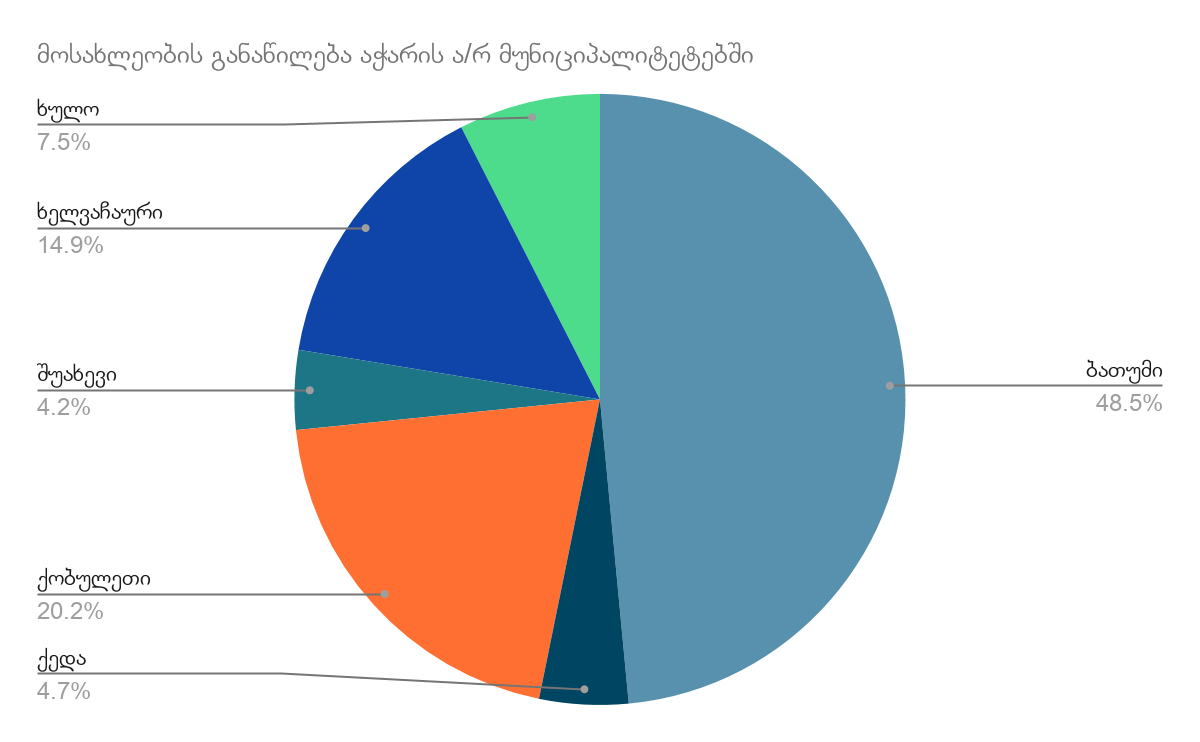 აჭარის ავტონომიური რესპუბლიკის უფლებამოსილებათა საფუძვლებია სააჭარის ავტონომიური რესპუბლიკის უფლებამოსილებათა საფუძვლებია: ქართველოს კონსტიტუცია, საქართველოს კონსტიტუციური კანონი “აჭარის ავტონომიური რესპუბლიკის სტატუსის შესახებ” და აჭარის ავტონომიური რესპუბლიკის კონსტიტუცია. აჭარის ავტონომიური რესპუბლიკის უმაღლესი საბჭო არის აჭარის ავტონომიური რესპუბლიკის წარმომადგენლობითი ორგანო, რომელიც თავისი კომპეტენციის ფარგლებში ახორციელებს საკანონმდებლო საქმიანობას და ზედამხედველობას უწევს აჭარის ავტონომიური რესპუბლიკის მთავრობას. აჭარის ავტონომიური რესპუბლიკის უმაღლესი საბჭო შედგება 4 წლის ვადით არჩეული არა უმეტეს 21 დეპუტატისგან. აჭარის ავტონომიური რესპუბლიკის მთავრობა არის აჭარის ავტონომიური რესპუბლიკის აღმასრულებელი ორგანო, რომელიც ახორციელებს აჭარის ავტონომიური რესპუბლიკის აღმასრულებელ ხელისუფლებას და განსაზღვრავს აჭარის ავტონომიური რესპუბლიკის აღმასრულებელი ხელისუფლების საქმიანობის ძირითად მიმართულებებს. მთავრობა შედგება აჭარის ავტონომიური რესპუბლიკის მთავრობის თავმჯდომარისა და აჭარის ავტონომიური რესპუბლიკის მინისტრებისაგან. აჭარის ავტონომიური რესპუბლიკის მთავრობა ანგარიშვალდებულია საქართველოს პრეზიდენტისა და აჭარის ავტონომიური რესპუბლიკის უმაღლესი საბჭოს წინაშე.გენდერული თანასწორობის პოლიტიკის განსაზღვრა აჭარის ავტონომიურ რესპუბლიკაში აჭარის ავტონომიურ რესპუბლიკაში გენდერული თანასწორობის პოლიტიკას განსაზღვრავს და საქართველოს პარლამენტის მიერ შექმნილ გენდერული თანასწორობის მუდმივმოქმედ საპარლამენტო საბჭოსთან კოორდინირებულ მუშაობას უზრუნველყოფს, აჭარის ავტონომიური რესპუბლიკის უმაღლესი საბჭოს გენდერული თანასწორობის საბჭო. აჭარის ავტონომიური რესპუბლიკის გენდერული თანასწორობის საბჭოს სტატუსი, ფუნქციები, უფლებამოსილება და საქართველოს პარლამენტის მიერ შექმნილ გენდერული თანასწორობის მუდმივმოქმედ საპარლამენტო საბჭოსთან ურთიერთობა განისაზღვრება რეგლამენტითა და გენდერული თანასწორობის საბჭოს დებულებით, რომელსაც ამტკიცებს უმაღლესი საბჭო.აჭარის ავტონომიური რესპუბლიკის უმაღლესი საბჭოს გენდერული თანასწორობის საბჭო ხელს უწყობს აჭარის ავტონომიური რესპუბლიკის უმაღლესი საბჭოს მიერ გენდერულ სფეროში ძირითადი მიმართულებების განსაზღვრას, გენდერული თანასწორობის სფეროში საკანონმდებლო ბაზის შექმნისა და განვითარების უზრუნველყოფას, შესაბამისი სამოქმედო გეგმის განხილვასა და დამტკიცებას, გენდერული თანასწორობის შესახებ ცნობიერების ამაღლებას და ქალთა გაძლიერების მხარდამჭერი ღონისძიებების განხორციელებას.აჭარის ავტონომიური რესპუბლიკის უმაღლესი საბჭოს გენდერული თანასწორობის საბჭო უფლებამოსილია შეიმუშაოს გენდერული თანასწორობის უზრუნველსაყოფად აჭარის ავტონომიურ რესპუბლიკაში განსახორციელებელი სამოქმედო გეგმა და უზრუნველყოს ამ გეგმის შესრულების კოორდინაცია და მონიტორინგი, განახორციელოს აჭარის ავტონომიური რესპუბლიკის კანონმდებლობის ანალიზი და შეიმუშაოს წინადადებები კანონმდებლობაში არსებული გენდერული უთანასწორობის აღმოფხვრის უზრუნველსაყოფად, საქართველოს პარლამენტის მიერ შექმნილ გენდერული თანასწორობის მუდმივმოქმედ საბჭოსთან ერთად დაგეგმოს და განახორციელოს სხვადასხვა სახის ღონისძიებები, შეიმუშაოს და დაგეგმოს ცალკეული ღონისძიებები გენდერული თანასწორობის მისაღწევად, ქალთა და მამაკაცთა თანასწორი უფლებების რეალიზაციისათვის, გამოითხოვოს და მიიღოს გენდერული თანასწორობის საკითხის შესწავლასთან დაკავშირებული ნებისმიერი ინფორმაცია და დოკუმენტაცია, გარდა ისეთი დოკუმენტებისა, რომელთა კონფიდენციალურობაც დაცულია საქართველოს კანონმდებლობის შესაბამისად, განიხილოს გენდერული თანასწორობის დარღვევის თაობაზე წარმოდგენილი განცხადებები, დოკუმენტაცია და სხვა ინფორმაცია, თავისი კომპეტენციის ფარგლებში მოახდინოს მათზე რეაგირება, შეიმუშაოს შესაბამისი რეკომენდაციები და სხვ.აჭარის ავტონომიური რესპუბლიკის ექვსივე მუნიციპალიტეტში ფუნქციონირებს გენდერული თანასწორობის ადგილობრივი საბჭოები. კერძოდ, ბათუმის მუნიციპალიტეტის გენდერული თანასწორობის საბჭო, ქობულეთის მუნიციპალიტეტის გენდერული თანასწორობის საბჭო, ქედის მუნიციპალიტეტის გენდერული თანასწორობის საბჭო, შუახევის მუნიციპალიტეტის გენდერული თანასწორობის საბჭო, ხელვაჩაურის მუნიციპალიტეტის გენდერული თანასწორობის საბჭო და ხულოს მუნიციპალიტეტის გენდერული თანასწორობის საბჭო. (იხ. გრაფიკი 2) მუნიციპალიტეტებში მდებარე საბჭოები ხელს უწყობენ ადგილობრივ დონეზე პრიორიტეტების განსაზღვრას გენდერული თანასწორობის განმტკიცებისთვის, ცენტრალური და რეგიონული პრიორიტეტებთან თანხვედრას და შესაბამისი ღონისძიებების განხორციელებას.   2021 წლის ივნისის მონაცემებით, აჭარის ავტონომიური რესპუბლიკის უმაღლესი საბჭოს გენდერული თანასწორობის საბჭოს შედგება რვა წევრისგან. აქედან 6 კაცი (75%) და 2 ქალი (25%). გენდერული თანასწორობის საბჭოს თავმჯდომარეა ფატი ხალვაში, საბჭოს თავმჯდომარის მოადგილე - ცოტნე ანანიძე, საბჭოს წევრები: მარინე გვიანიძე, გიორგი მანველიძე, ირაკლი ჭეიშვილი, ილია ვერძაძე, ნადიმ ვარშანიძე, დავით თედორაძე.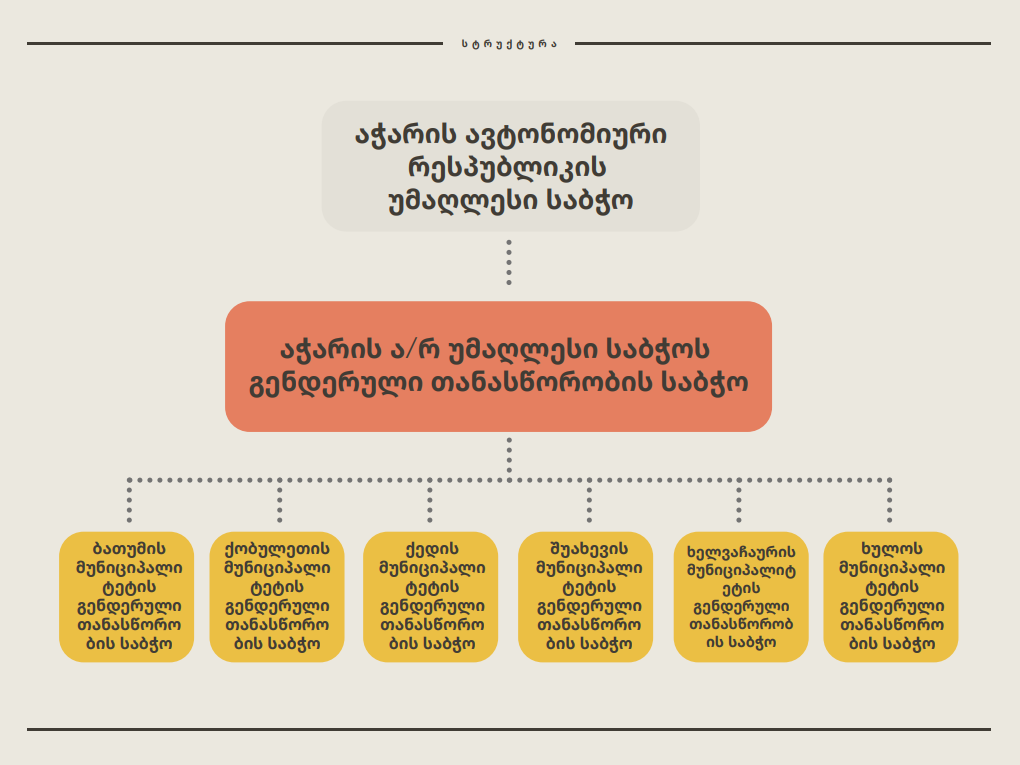 მიმდინარე ტენდენციები და 2019-2020 წლების აჭარის ავტონომიური რესპუბლიკის უმაღლესი საბჭოს გენდერული თანასწორობის საბჭოს სამოქმედო გეგმის შეფასებააჭარის ავტონომიური რესპუბლიკის უმაღლესი საბჭოს გენდერული თანასწორობის სამოქმედო გეგმის შეფასება განხორციელდა, როგორც მის შესრულების ანგარიშზე დაყრდნობით, ასევე ხარისხობრივი ინფორმაციის შეგროვებით. შედეგად, გამოიკვეთა რამდენიმე ძირითადი ტენდენცია. აჭარის ავტონომიური რესპუბლიკის უმაღლესი საბჭოს გენდერული თანასწორობის საბჭოს სამოქმედო გეგმის, როგორც პოლიტიკის განმსაზღვრელი დოკუმენტის, მნიშვნელობა ერთხმად გააზრებულია საჯარო სფეროს წარმომადგენელთა მიერ. „მსგავსი დოკუმენტის არსებობა ნამდვილად მნიშვნელოვანია რეგიონისთვის. განსაკუთრებით იმიტომ, რომ დოკუმენტი, რომელსაც აჭარის ავტონომიური რესპუბლიკის უმაღლესი საბჭოს გენდერული თანასწორობის საბჭო იღებს, ვრცელდება სრულად აჭარის ავტონომიურ რესპუბლიკაზე და პოლიტიკის განმსაზღვრელ დოკუმენტს წარმოადგენს.”- აღმასრულებელი ხელისუფლების წარმომადგენელი. 2019-2020 წლებისთვის აჭარის ავტონომიური რესპუბლიკის უმაღლესი საბჭოს გენდერული თანასწორობის საბჭოს სამოქმედო გეგმის მთავარ მიღწევად გენდერული კვოტირების საკითხი დასახელდა.  კერძოდ კი, “აჭარის ავტონომიური რესპუბლიკის უმაღლესი საბჭოს არჩევნების შესახებ” აჭარის ავტონომიური რესპუბლიკის კანონში 2020 წელს განხორციელებული ცვლილებების თანახმად, უმაღლესი საბჭოს 2020 წლის 31 ოქტომბრის არჩევნების შემდგომ 2028 წლამდე ჩასატარებელი უმაღლესი საბჭოს არჩევნებისათვის პარტიული სიის შედგენის წესს განსაზღვრავს პოლიტიკური პარტია, იმგვარად, რომ უსკოს თავმჯდომარისათვის წარდგენილი პარტიული სიის ყოველ ოთხეულში ერთი პირი მაინც უნდა იყოს განსხვავებული სქესის წარმომადგენელი. უმაღლესი საბჭოს 2028 წლის 28 ოქტომბრის არჩევნებისა და ამ არჩევნების მომდევნო, 2032 წლამდე ჩასატარებელი უმაღლესი საბჭოს არჩევნებისათვის პარტიული სიის შედგენის წესს განსაზღვრავს პოლიტიკური პარტია, იმგვარად, რომ უსკოს თავმჯდომარისათვის წარდგენილი პარტიული სიის ყოველ სამეულში ერთი პირი მაინც უნდა იყოს განსხვავებული სქესის წარმომადგენელი. შედეგად, 2020 წელს აჭარის ავტონომიური რესპუბლიკის უმაღლესი საბჭოს არჩეულ 21 წევრს შორის სამი ქალია, რაც 14 პროცენტიან წარმომადგენლობას უტოლდება. 2016-2020 წლების მოწვევის უმაღლეს საბჭოში 21 წევრიდან მხოლოდ ერთი იყო ქალი (4.7%). ყველაზე მეტი ქალი 2012-2016 წლების მოწვევის უმაღლეს საბჭოში იყო, კერძოდ კი წევრთა შორის ოთხი ქალი იყო (19%). 2008-2012 წლების მოწვევის საბჭოს 18 წევრიდან მხოლოდ ერთი იყო ქალი (5.5%), ხოლო 2004-2008 წლებში უმაღლესი საბჭოს 30 წევრიდან ოთხი (13%) იყო ქალი. (იხ. გრაფიკი 3) გრაფიკი 3. აჭარის ავტონომიური რესპუბლიკის უმაღლესი საბჭოს წევრთა განაწილება გენდერულ ჭრილში წლების მიხედვით 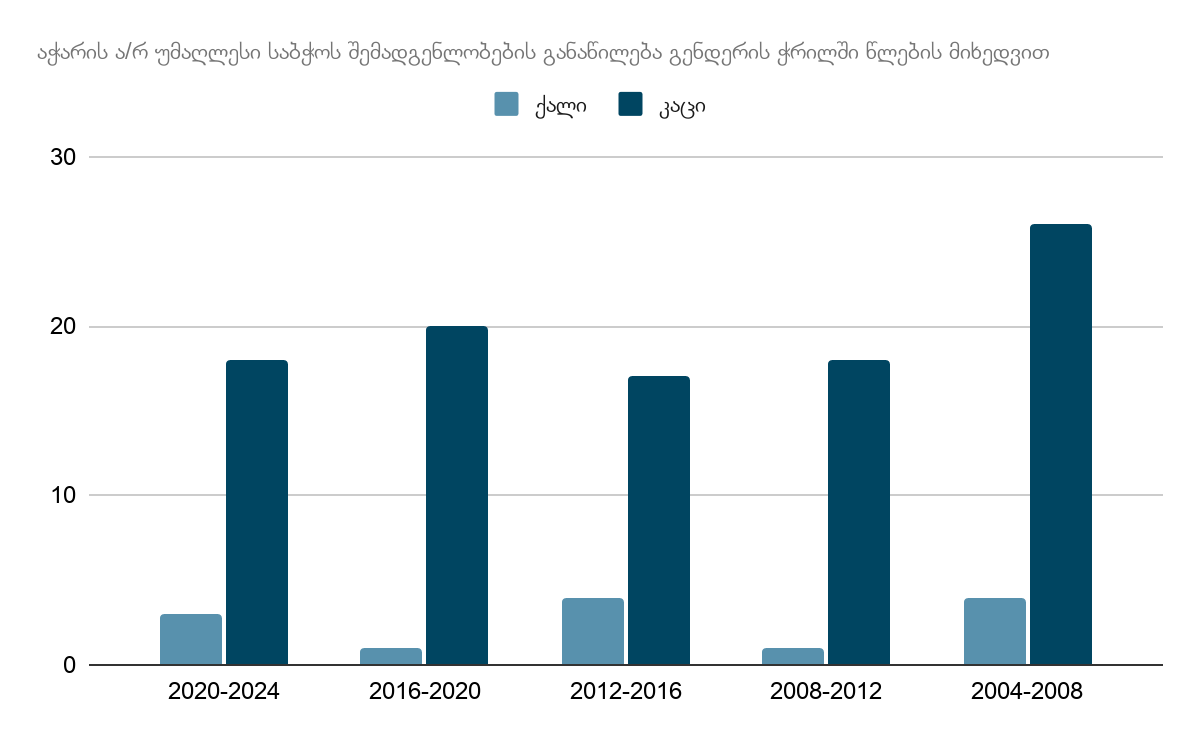 აჭარის ავტონომიური რესპუბლიკის უმაღლესი საბჭოს გენდერული თანასწორობის საბჭოს 2019-2020 წლების სამოქმედო გეგმის შესრულების შეფასებისას, საანგარიშო პერიოდში გამოწვევად სახელდებოდა შემდეგი საკითხები: კოორდინაციის ნაკლებობა აჭარის ავტონომიური რესპუბლიკის უმაღლესი საბჭოს გენდერული თანასწორობის საბჭოს და როგორც ადგილობრივ, ასევე საერთაშორისო აქტორებთან,კოორდინაციის ნაკლებობა აჭარის ავტონომიური რესპუბლიკის უმაღლესი საბჭოს გენდერული თანასწორობის საბჭოს და  მუნიციპალიტეტებში არსებულ გენდერული თანასწორობის საბჭოებთან, ცნობადობის დაბალი დონე, რაც თავისთავად იწვევდა მიმართვიანობის დაბალ დონეს, მათ შორის ოჯახში ძალადობის საკითხებზე, თანამშრომლობის ნაკლებობა საქართველოს სახალხო დამცველის ოფისთან, თანამშრომლობის ნაკლებობა რეგიონში მომუშავე არასამთავრობო ორგანიზაციებთან და მედიასთან. აღსანიშნავია, რომ COVID-19-ით გამოწვეულმა პანდემიამ მნიშვნელოვნად შეაფერხა 2019-2020 წლების სამოქმედო გეგმით გათვალისწინებული აქტივობების განხორციელების პროცესი. შეფასების შედეგად ასევე გამოვლინდა, რომ მუნიციპალიტეტებში არსებული გენდერული თანასწორობის საბჭოები წარმატებით თანამშრომლობენ ერთმანეთთან და ცვლიან ინფორმაციას გენდერული თანასწორობის გაძლიერების მიზნით ჩატარებული ღონისძიებების შესახებ. მუნიციპალიტეტების წარმომადგენლების მხრიდან დადებითად შეფასდა აჭარის ავტონომიური რესპუბლიკის უმაღლესი საბჭოს გენდერული თანასწორობის საბჭოს სამოქმედო გეგმის განსაზღვრის პროცესში მათი მონაწილეობა. აღსანიშნავია, რომ მუნიციპალურ დონეზე არამხოლოდ ხორციელდება თანამშრომლობა არასამთავრობო ორგანიზაციებთან, არამედ რამდენიმე მუნიციპალიტეტში ადგილზე მომუშავე არასამთავრობო ორგანიზაციები გენდერული თანასწორობის საბჭოს წევრებიც კი არიან. შეფასებისას გამოიკვეთა, რომ აჭარის ავტონომიურ რესპუბლიკაში არსებულ ტენდენცია და მოსახლეობის ცნობიერების ცვლილება გენდერული თანასწორობის გაძლიერების მიმართულებით, დადებითად ფასდება. მაგალითისთვის, აღნიშნულ იქნა მნიშვნელოვნად შემცირებული მიმღებლობა ქალთა მიმართ და ოჯახში ძალადობის მიმართ. თუმცა, აქვე აღინიშნა, რომ სოციალური ცვლილებისთვის, რაც აუცილებელია ძალადობის აღმოფხვრისათვის, მნიშვნელოვანია მოსახლეობასთან მუშაობის გაგრძელება, განსაკუთრებით კი მაღალმთიან აჭარაში. აჭარის ავტონომიურ რესპუბლიკაში გენდერული თანასწორობის და ქალთა უფლებების რეალიზაციის კუთხით არსებულ გამოწვევებს შორის, რესპოდენტების მხრიდან განსაკუთრებული ყურადღება დაეთმო შემდეგ საკითხებს: ეკონომიკური საჭიროებები და ქალთა ეკონომიკური გაძლიერების მნიშვნელობა,ქალთა მიმართ და ოჯახში ძალადობის აღმოფხვრა, ტრეფიკინგთან ბრძოლა, ზრუნვის ეკონომიკასთან დაკავშირებული, მათ შორის ინფრასტრუქტურული საკითხები, ფსიქოლოგიური მხარდაჭერის სერვისების არსებობა, განსაკუთრებით პანდემიის პერიოდში, სოციალური პროგრამების სიმწირე, პოლიტიკაში და გადაწყვეტილების მიმღებ პოზიციებზე ქალების ნაკლებობა (გამონაკლისის სახით აღინიშნა აჭარის ავტონომიური რესპუბლიკის განათლების, კულტურის და სპორტის სამინისტრო და აჭარის ავტონომიური რესპუბლიკის ჯანმრთელობის და სოციალური დაცვის სამინისტრო), ახალგაზრდებთან მუშაობის და მათი ჩართულობის ნაკლებობა, მედიის მხრიდან დაბალი ინტერესი გენდერული თანასწორობის, გოგოების და ქალების გაძლიერების საკითხების მიმართ. განსაკუთრებით კი პოზიტიური საკითხების მიმართ, აჭარის ავტონომიურ რესპუბლიკაში გენდერული თანასწორობის მიმართულებით არსებული მონაცემების ნაკლებობა, აჭარის ავტონომიური რესპუბლიკის მთავრობის პროგრამებსა და ქვე-პროგრამებში გენდერული თანასწორობის და ზეგავლენის შეფასების ნაკლებობა.არასამთავრობო და საერთაშორისო ორგანიზაციებთან თანამშრომლობაISFED-თან ერთად, შეფასებისას აღინიშნა თანამშრომლობა ისეთ საერთაშორისო და ადგილობრივი ორგანიზაციებთან, როგორიცაა გაეროს განვითარების პროგრამა (UNDP), გაეროს ბავშვთა ფონდი (UNICEF), საერთაშორისო რესპუბლიკური ინსტიტუტი საქართველო (IRI), ეროვნულ დემოკრატიული ინსტიტუტი (NDI), აშშ საერთაშორისო განვითარების სააგენტო (USAID), პარტნიორობა ადამიანის უფლებებისთვის (PHR), ასოციაცია „ერთმანეთისთვის“, ჟურნალისტთა ქსელი გენდერული თანასწორობისთვის, ევროკავშირისა და ნატოს საინფორმაციო ბიუროები აჭარაში. მისია, ხედვა და პრიორიტეტებიაჭარის ავტონომიური რესპუბლიკის უმაღლესი საბჭოს გენდერული თანასწორობის საბჭოს მისიაა ინსტიტუციური გაძლიერების გზით, ხელი შეუწყოს აჭარის ავტონომიურ რესპუბლიკაში თანასწორობის პრინციპებზე დაფუძნებული საზოგადოების შექმნას, რომლის თითოეულ წევრსაც ექნება თანაბარი შესაძლებლობა განახორციელოს საკუთარი უფლებები და თანაბრად ისარგებლოს სახელმწიფოში არსებული სიკეთეებით.გენდერული თანასწორობა, როგორც კონსტიტუციით განმტკიცებული ღირებულება წარმოადგენს პრიორიტეტს ეროვნულ და ადგილობრივ დონეზე.აღნიშნული სამოქმედო გეგმის მიზანია აჭარის ავტონომიურ რესპუბლიკაში გენდერული თანასწორობის გაძლიერების ზოგადი ხედვისა და კონკრეტული აქტივობების განსაზღვრა, რომელიც ითვალისწინებს ეროვნულ და ადგილობრივ საჭიროებებს; პასუხობს პოლიტიკის შემუშავებისათვის საჭირო მონაცემებზე მოთხოვნას; განსაზღვრავს გენდერული თანასწორობის გაძლიერების პრიორიტეტულ მიმართულებებს; უზრუნველყოფს შესაბამისი მატერიალურ-ფინანსური რესურსების განაწილებას; წარმოადგენს ჩარჩოს ეროვნული და საერთაშორისო თანამშრომლობისათვის; მოიცავს პოლიტიკის აღსრულების პროცესის ყველა საფეხურს და შეესაბამება თანამედროვე საერთაშორისო სტანდარტებს. 2021-2023 წლებისთვის აჭარის ავტონომიური რესპუბლიკის უმაღლესი საბჭოს გენდერული თანასწორობის საბჭოს პრიორიტეტები შემდეგნაირად განისაზღვრა: აჭარის ავტონომიურ რესპუბლიკაში გენდერული თანასწორობის საკითხებზე უწყებათაშორისი კოორდინაციის გაძლიერება და ინსტიტუციური მექანიზმების გაუჯობესება. აჭარის ავტონომიურ რესპუბლიკაში გენდერული თანასწორობის გაძლიერების ხელშეწყობა მონაცემებზე დაყრდნობილი პოლიტიკის წარმოების,  თანამშრომლობის და ცნობიერების ამაღლების გზით. აჭარის ავტონომიურ რესპუბლიკაში ქალთა ეკონომიკური გაძლიერების ხელშეწყობა. აჭარის ავტონომიურ რესპუბლიკაში ქალთა მიმართ და ოჯახში ძალადობის აღმოფხვრის ხელშეწყობა.აჭარის ავტონომიურ რესპუბლიკაში ქალთა პოლიტიკური გაძლიერების ხელშეწყობა.სოციალური გარდატეხის მიღწევის მიზნით, გენდერული თანასწორობისა და ქალთა უფლებების შესახებ საჯარო მოხელეთა ცოდნის გაღრმავება და მოსახლეობის ცნობიერების ამაღლება გამჭოლ პრიორიტეტად გასდევს სამოქმედო გეგმას.აღნიშნულ პრიორიტეტებზე დაყრდნობით მომზადდა წინამდებარე სამოქმედო გეგმა. ლოგიკური ჩარჩო მიზანი 1. აჭარის ავტონომიურ რესპუბლიკაში გენდერული თანასწორობის საკითხებზე უწყებათაშორისი კოორდინაციის გაძლიერება და ინსტიტუციური მექანიზმების გაუჯობესებააჭარის ავტონომიურ რესპუბლიკაში გენდერული თანასწორობის საკითხებზე უწყებათაშორისი კოორდინაციის გაძლიერება და ინსტიტუციური მექანიზმების გაუჯობესებააჭარის ავტონომიურ რესპუბლიკაში გენდერული თანასწორობის საკითხებზე უწყებათაშორისი კოორდინაციის გაძლიერება და ინსტიტუციური მექანიზმების გაუჯობესებააჭარის ავტონომიურ რესპუბლიკაში გენდერული თანასწორობის საკითხებზე უწყებათაშორისი კოორდინაციის გაძლიერება და ინსტიტუციური მექანიზმების გაუჯობესებაამოცანა 1.1.უწყებათაშორისი კოორდინაციის გაძლიერება უწყებათაშორისი კოორდინაციის გაძლიერება უწყებათაშორისი კოორდინაციის გაძლიერება უწყებათაშორისი კოორდინაციის გაძლიერება ამოცანის შედეგის ინდიკატორისაბაზისო მაჩვენებელი საბოლოო მაჩვენებელისაბოლოო მაჩვენებელიდადასტურების წყაროამოცანის შედეგის ინდიკატორიკოორდინაციის ნაკლებობა, როგორც აღმასრულებელ, ასევე ადგილობრივ თვითმმართველობებთანაჭარის ავტონომიური რესპუბლიკის ხელისუფლებასა და ადგილობრივ თვითმმართველობებთან, ასევე არასამთავრობო და საერთაშორისო ორგანიზაციებთან  კოორდინაცია მნიშვნელოვნად გაუმჯობესებულია აჭარის ავტონომიური რესპუბლიკის ხელისუფლებასა და ადგილობრივ თვითმმართველობებთან, ასევე არასამთავრობო და საერთაშორისო ორგანიზაციებთან  კოორდინაცია მნიშვნელოვნად გაუმჯობესებულია ჩატარებული შეხვედრების ოქმები და მასალებიაქტივობა 1.1.1.აჭარის ავტონომიური რესპუბლიკის მუნიციპალიტეტებში არსებულ გენდერული თანასწორობის საბჭოებთან რეგულარული საკოორდინაციო შეხვედრების ჩატარებააჭარის ავტონომიური რესპუბლიკის მუნიციპალიტეტებში არსებულ გენდერული თანასწორობის საბჭოებთან რეგულარული საკოორდინაციო შეხვედრების ჩატარებააჭარის ავტონომიური რესპუბლიკის მუნიციპალიტეტებში არსებულ გენდერული თანასწორობის საბჭოებთან რეგულარული საკოორდინაციო შეხვედრების ჩატარებააჭარის ავტონომიური რესპუბლიკის მუნიციპალიტეტებში არსებულ გენდერული თანასწორობის საბჭოებთან რეგულარული საკოორდინაციო შეხვედრების ჩატარებააქტივობის შედეგის ინდიკატორისაბაზისო მაჩვენებელი საბოლოო მაჩვენებელისაბოლოო მაჩვენებელისაბოლოო მაჩვენებელიაქტივობის შედეგის ინდიკატორიმუნიციპალიტეტებში არსებულ გენდერული თანასწორობის საბჭოებთან არ ტარდება რეგულარული საკოორდინაციო შეხვედრებიმუნიციპალიტეტებში არსებულ გენდერული თანასწორობის საბჭოებთან ტარდება კვარტალში სულ მცირე ერთი საკოორდინაციო შეხვედრა. ჩატარებულია სულ მცირე 8 საკოორდინაციო შეხვედრა  მუნიციპალიტეტებში არსებულ გენდერული თანასწორობის საბჭოებთან ტარდება კვარტალში სულ მცირე ერთი საკოორდინაციო შეხვედრა. ჩატარებულია სულ მცირე 8 საკოორდინაციო შეხვედრა  მუნიციპალიტეტებში არსებულ გენდერული თანასწორობის საბჭოებთან ტარდება კვარტალში სულ მცირე ერთი საკოორდინაციო შეხვედრა. ჩატარებულია სულ მცირე 8 საკოორდინაციო შეხვედრა  შესრულების ვადა2021 - 2023 წ.წ.პარტნიორი ორგანიზაცია პარტნიორი ორგანიზაცია IFESპარტნიორი უწყებაბათუმის მუნიციპალიტეტის გენდერული თანასწორობის საბჭო; ქობულეთის მუნიციპალიტეტის გენდერული თანასწორობის საბჭო; ქედის მუნიციპალიტეტის გენდერული თანასწორობის საბჭო; შუახევის მუნიციპალიტეტის გენდერული თანასწორობის საბჭო; ხელვაჩაურის მუნიციპალიტეტის გენდერული თანასწორობის საბჭო; ხულოს მუნიციპალიტეტის გენდერული თანასწორობის საბჭო ბათუმის მუნიციპალიტეტის გენდერული თანასწორობის საბჭო; ქობულეთის მუნიციპალიტეტის გენდერული თანასწორობის საბჭო; ქედის მუნიციპალიტეტის გენდერული თანასწორობის საბჭო; შუახევის მუნიციპალიტეტის გენდერული თანასწორობის საბჭო; ხელვაჩაურის მუნიციპალიტეტის გენდერული თანასწორობის საბჭო; ხულოს მუნიციპალიტეტის გენდერული თანასწორობის საბჭო ბათუმის მუნიციპალიტეტის გენდერული თანასწორობის საბჭო; ქობულეთის მუნიციპალიტეტის გენდერული თანასწორობის საბჭო; ქედის მუნიციპალიტეტის გენდერული თანასწორობის საბჭო; შუახევის მუნიციპალიტეტის გენდერული თანასწორობის საბჭო; ხელვაჩაურის მუნიციპალიტეტის გენდერული თანასწორობის საბჭო; ხულოს მუნიციპალიტეტის გენდერული თანასწორობის საბჭო ბათუმის მუნიციპალიტეტის გენდერული თანასწორობის საბჭო; ქობულეთის მუნიციპალიტეტის გენდერული თანასწორობის საბჭო; ქედის მუნიციპალიტეტის გენდერული თანასწორობის საბჭო; შუახევის მუნიციპალიტეტის გენდერული თანასწორობის საბჭო; ხელვაჩაურის მუნიციპალიტეტის გენდერული თანასწორობის საბჭო; ხულოს მუნიციპალიტეტის გენდერული თანასწორობის საბჭო რისკებიაქტივობა 1.1.2.აჭარის ავტონომიური რესპუბლიკის მთავრობის წარმომადგენლებთან საკოორდინაციო შეხვედრების ჩატარებააჭარის ავტონომიური რესპუბლიკის მთავრობის წარმომადგენლებთან საკოორდინაციო შეხვედრების ჩატარებააჭარის ავტონომიური რესპუბლიკის მთავრობის წარმომადგენლებთან საკოორდინაციო შეხვედრების ჩატარებააჭარის ავტონომიური რესპუბლიკის მთავრობის წარმომადგენლებთან საკოორდინაციო შეხვედრების ჩატარებააქტივობის შედეგის ინდიკატორისაბაზისო მაჩვენებელისაბოლოო მაჩვენებელისაბოლოო მაჩვენებელისაბოლოო მაჩვენებელიაქტივობის შედეგის ინდიკატორიაჭარის ავტონომიური რესპუბლიკის მთავრობის წარმომადგენლებთან საკოორდინაციო შეხვედრები არ ტარდებააჭარის ავტონომიურ რესპუბლიკაში გენდერული თანასწორობის გაძლიერების მიზნით გატარებული ღონისძიებების შეჯამების და მომდევნო 6 თვის განმავლობაში პრიორიტეტული აქტივობების განსაზღვრის მიზნით ჩატარებულია სულ მცირე 4 საკოორდინაციო შეხვედრააჭარის ავტონომიურ რესპუბლიკაში გენდერული თანასწორობის გაძლიერების მიზნით გატარებული ღონისძიებების შეჯამების და მომდევნო 6 თვის განმავლობაში პრიორიტეტული აქტივობების განსაზღვრის მიზნით ჩატარებულია სულ მცირე 4 საკოორდინაციო შეხვედრააჭარის ავტონომიურ რესპუბლიკაში გენდერული თანასწორობის გაძლიერების მიზნით გატარებული ღონისძიებების შეჯამების და მომდევნო 6 თვის განმავლობაში პრიორიტეტული აქტივობების განსაზღვრის მიზნით ჩატარებულია სულ მცირე 4 საკოორდინაციო შეხვედრაშესრულების ვადა2021 – 2023 წ.წ. პარტნიორი ორგანიზაცია პარტნიორი ორგანიზაცია IFESპარტნიორი უწყებააჭარის ავტონომიური რესპუბლიკის მთავრობააჭარის ავტონომიური რესპუბლიკის მთავრობააჭარის ავტონომიური რესპუბლიკის მთავრობააჭარის ავტონომიური რესპუბლიკის მთავრობარისკებიაქტივობა 1.1.3.აჭარის ავტონომიური რესპუბლიკის უმაღლესი საბჭოს გენდერული თანასწორობის საბჭოს საქმიანობაში აჭარის ავტონომიური რესპუბლიკის აღმასრულებელი ხელისუფლების ჩართულობის გაზრდა აჭარის ავტონომიური რესპუბლიკის უმაღლესი საბჭოს გენდერული თანასწორობის საბჭოს საქმიანობაში აჭარის ავტონომიური რესპუბლიკის აღმასრულებელი ხელისუფლების ჩართულობის გაზრდა აჭარის ავტონომიური რესპუბლიკის უმაღლესი საბჭოს გენდერული თანასწორობის საბჭოს საქმიანობაში აჭარის ავტონომიური რესპუბლიკის აღმასრულებელი ხელისუფლების ჩართულობის გაზრდა აჭარის ავტონომიური რესპუბლიკის უმაღლესი საბჭოს გენდერული თანასწორობის საბჭოს საქმიანობაში აჭარის ავტონომიური რესპუბლიკის აღმასრულებელი ხელისუფლების ჩართულობის გაზრდა აქტივობის შედეგის ინდიკატორისაბაზისო მაჩვენებელი საბოლოო მაჩვენებელი საბოლოო მაჩვენებელი საბოლოო მაჩვენებელი აქტივობის შედეგის ინდიკატორიაჭარის მთავრობის შესაბამისი სტრუქტურული ერთეულის წარმომადგენლები არ ესწრებიან აჭარის ავტონომიური რესპუბლიკის უმაღლესი საბჭოს გენდერული თანასწორობის საბჭოს შეხვედრებსაჭარის ავტონომიური რესპუბლიკის მთავრობის შესაბამისი სტრუქტურული ერთეულის წარმომადგენლები მოწვეული წევრის სტატუსით ესწრებიან აჭარის ავტონომიური რესპუბლიკის უმაღლესი საბჭოს გენდერული თანასწორობის საბჭოს შეხვედრებს, მათ შორის მუნიციპალიტეტებში არსებულ გენდერული თანასწორობის საბჭოებთან საკოორდინაციო შეხვედრებს აჭარის ავტონომიური რესპუბლიკის მთავრობის შესაბამისი სტრუქტურული ერთეულის წარმომადგენლები მოწვეული წევრის სტატუსით ესწრებიან აჭარის ავტონომიური რესპუბლიკის უმაღლესი საბჭოს გენდერული თანასწორობის საბჭოს შეხვედრებს, მათ შორის მუნიციპალიტეტებში არსებულ გენდერული თანასწორობის საბჭოებთან საკოორდინაციო შეხვედრებს აჭარის ავტონომიური რესპუბლიკის მთავრობის შესაბამისი სტრუქტურული ერთეულის წარმომადგენლები მოწვეული წევრის სტატუსით ესწრებიან აჭარის ავტონომიური რესპუბლიკის უმაღლესი საბჭოს გენდერული თანასწორობის საბჭოს შეხვედრებს, მათ შორის მუნიციპალიტეტებში არსებულ გენდერული თანასწორობის საბჭოებთან საკოორდინაციო შეხვედრებს შესრულების ვადა2021 – 2023 წ.წ.პარტნიორი ორგანიზაცია პარტნიორი ორგანიზაცია IFESპარტნიორი უწყებააჭარის ავტონომიური რესპუბლიკის მთავრობააჭარის ავტონომიური რესპუბლიკის მთავრობააჭარის ავტონომიური რესპუბლიკის მთავრობააჭარის ავტონომიური რესპუბლიკის მთავრობარისკებიაქტივობა 1.1.4.აჭარის ავტონომიური რესპუბლიკის უმაღლესი საბჭოს გენდერული თანასწორობის საბჭოს მიერ ქალთა ოთახების მხარდაჭერა   აჭარის ავტონომიური რესპუბლიკის უმაღლესი საბჭოს გენდერული თანასწორობის საბჭოს მიერ ქალთა ოთახების მხარდაჭერა   აჭარის ავტონომიური რესპუბლიკის უმაღლესი საბჭოს გენდერული თანასწორობის საბჭოს მიერ ქალთა ოთახების მხარდაჭერა   აჭარის ავტონომიური რესპუბლიკის უმაღლესი საბჭოს გენდერული თანასწორობის საბჭოს მიერ ქალთა ოთახების მხარდაჭერა   აქტივობის შედეგის ინდიკატორისაბაზისო მაჩვენებელი საბოლოო მაჩვენებელი საბოლოო მაჩვენებელი საბოლოო მაჩვენებელი აქტივობის შედეგის ინდიკატორიაჭარის ავტონომიური რესპუბლიკის უმაღლესი საბჭოს გენდერული თანასწორობის საბჭოს წარმომადგენლები არ ახორციელებენ ვიზიტებს აჭარის ავტონომიური რესპუბლიკის მუნიციპალიტეტებში მდებარე ქალთა ოთახებშიაჭარის ავტონომიური რესპუბლიკის უმაღლესი საბჭოს გენდერული თანასწორობის საბჭოს წარმომადგენლები სულ მცირე წელიწადში ერთხელ ახორციელებენ ვიზიტებს აჭარის ავტონომიური რესპუბლიკის მუნიციპალიტეტებში მდებარე ქალთა ოთახებში მათი საქმიანობის შეფასების და კოორდინაციის გაუმჯობესების მიზნითაჭარის ავტონომიური რესპუბლიკის უმაღლესი საბჭოს გენდერული თანასწორობის საბჭოს წარმომადგენლები სულ მცირე წელიწადში ერთხელ ახორციელებენ ვიზიტებს აჭარის ავტონომიური რესპუბლიკის მუნიციპალიტეტებში მდებარე ქალთა ოთახებში მათი საქმიანობის შეფასების და კოორდინაციის გაუმჯობესების მიზნითაჭარის ავტონომიური რესპუბლიკის უმაღლესი საბჭოს გენდერული თანასწორობის საბჭოს წარმომადგენლები სულ მცირე წელიწადში ერთხელ ახორციელებენ ვიზიტებს აჭარის ავტონომიური რესპუბლიკის მუნიციპალიტეტებში მდებარე ქალთა ოთახებში მათი საქმიანობის შეფასების და კოორდინაციის გაუმჯობესების მიზნითშესრულების ვადა2021 – 2023 წ.წ.პარტნიორი ორგანიზაცია პარტნიორი ორგანიზაცია IFESპარტნიორი უწყებაბათუმის მუნიციპალიტეტის ქალთა ოთახი; ქობულეთის მუნიციპალიტეტის ქალთა ოთახი; ქედის მუნიციპალიტეტის ქალთა ოთახი; შუახევის მუნიციპალიტეტის ქალთა ოთახი; ხელვაჩაურის მუნიციპალიტეტის ქალთა ოთახი; ხულოს მუნიციპალიტეტის ქალთა ოთახი.ბათუმის მუნიციპალიტეტის ქალთა ოთახი; ქობულეთის მუნიციპალიტეტის ქალთა ოთახი; ქედის მუნიციპალიტეტის ქალთა ოთახი; შუახევის მუნიციპალიტეტის ქალთა ოთახი; ხელვაჩაურის მუნიციპალიტეტის ქალთა ოთახი; ხულოს მუნიციპალიტეტის ქალთა ოთახი.ბათუმის მუნიციპალიტეტის ქალთა ოთახი; ქობულეთის მუნიციპალიტეტის ქალთა ოთახი; ქედის მუნიციპალიტეტის ქალთა ოთახი; შუახევის მუნიციპალიტეტის ქალთა ოთახი; ხელვაჩაურის მუნიციპალიტეტის ქალთა ოთახი; ხულოს მუნიციპალიტეტის ქალთა ოთახი.ბათუმის მუნიციპალიტეტის ქალთა ოთახი; ქობულეთის მუნიციპალიტეტის ქალთა ოთახი; ქედის მუნიციპალიტეტის ქალთა ოთახი; შუახევის მუნიციპალიტეტის ქალთა ოთახი; ხელვაჩაურის მუნიციპალიტეტის ქალთა ოთახი; ხულოს მუნიციპალიტეტის ქალთა ოთახი.რისკებიაქტივობა 1.1.5.აჭარის ავტონომიური რესპუბლიკის უმაღლესი საბჭოს გენდერული თანასწორობის საბჭოს, ადგილობრივი მუნიციპალიტეტების გენდერული თანასწორობის საბჭოებისა და მუნიციპალიტეტებში არსებული ქალთა ოთახების თანამშრომლობით ჩატარებული ღონისძიებები  აჭარის ავტონომიური რესპუბლიკის უმაღლესი საბჭოს გენდერული თანასწორობის საბჭოს, ადგილობრივი მუნიციპალიტეტების გენდერული თანასწორობის საბჭოებისა და მუნიციპალიტეტებში არსებული ქალთა ოთახების თანამშრომლობით ჩატარებული ღონისძიებები  აჭარის ავტონომიური რესპუბლიკის უმაღლესი საბჭოს გენდერული თანასწორობის საბჭოს, ადგილობრივი მუნიციპალიტეტების გენდერული თანასწორობის საბჭოებისა და მუნიციპალიტეტებში არსებული ქალთა ოთახების თანამშრომლობით ჩატარებული ღონისძიებები  აჭარის ავტონომიური რესპუბლიკის უმაღლესი საბჭოს გენდერული თანასწორობის საბჭოს, ადგილობრივი მუნიციპალიტეტების გენდერული თანასწორობის საბჭოებისა და მუნიციპალიტეტებში არსებული ქალთა ოთახების თანამშრომლობით ჩატარებული ღონისძიებები  აქტივობის შედეგის ინდიკატორისაბაზისო მაჩვენებელი საბოლოო მაჩვენებელისაბოლოო მაჩვენებელისაბოლოო მაჩვენებელიაქტივობის შედეგის ინდიკატორიაჭარის ავტონომიური რესპუბლიკის უმაღლესი საბჭოს გენდერული თანასწორობის საბჭოს, ადგილობრივი მუნიციპალიტეტების გენდერული თანასწორობის საბჭოების და მუნიციპალიტეტებში მდებარე ქალთა ოთახების თანამშრომლობით ღონისძიებები არ ტარდება ჩატარებულია სულ მცირე 6 ერთობლივი ღონისძიება აჭარის ავტონომიური რესპუბლიკის უმაღლესი საბჭოს გენდერული თანასწორობის საბჭოს, ადგილობრივი მუნიციპალიტეტების გენდერული თანასწორობის საბჭოების და მუნიციპალიტეტებში მდებარე ქალთა ოთახების თანამშრომლობითჩატარებულია სულ მცირე 6 ერთობლივი ღონისძიება აჭარის ავტონომიური რესპუბლიკის უმაღლესი საბჭოს გენდერული თანასწორობის საბჭოს, ადგილობრივი მუნიციპალიტეტების გენდერული თანასწორობის საბჭოების და მუნიციპალიტეტებში მდებარე ქალთა ოთახების თანამშრომლობითჩატარებულია სულ მცირე 6 ერთობლივი ღონისძიება აჭარის ავტონომიური რესპუბლიკის უმაღლესი საბჭოს გენდერული თანასწორობის საბჭოს, ადგილობრივი მუნიციპალიტეტების გენდერული თანასწორობის საბჭოების და მუნიციპალიტეტებში მდებარე ქალთა ოთახების თანამშრომლობითშესრულების ვადა2021 – 2023 წ.წ.პარტნიორი ორგანიზაცია პარტნიორი ორგანიზაცია IFESპარტნიორი უწყებაბათუმის მუნიციპალიტეტის გენდერული თანასწორობის საბჭო; ქობულეთის მუნიციპალიტეტის გენდერული თანასწორობის საბჭო; ქედის მუნიციპალიტეტის გენდერული თანასწორობის საბჭო; შუახევის მუნიციპალიტეტის გენდერული თანასწორობის საბჭო; ხელვაჩაურის მუნიციპალიტეტის გენდერული თანასწორობის საბჭო; ხულოს მუნიციპალიტეტის გენდერული თანასწორობის საბჭო.ბათუმის მუნიციპალიტეტის ქალთა ოთახი; ქობულეთის მუნიციპალიტეტის ქალთა ოთახი; ქედის მუნიციპალიტეტის ქალთა ოთახი; შუახევის მუნიციპალიტეტის ქალთა ოთახი; ხელვაჩაურის მუნიციპალიტეტის ქალთა ოთახი; ხულოს მუნიციპალიტეტის ქალთა ოთახი.ბათუმის მუნიციპალიტეტის გენდერული თანასწორობის საბჭო; ქობულეთის მუნიციპალიტეტის გენდერული თანასწორობის საბჭო; ქედის მუნიციპალიტეტის გენდერული თანასწორობის საბჭო; შუახევის მუნიციპალიტეტის გენდერული თანასწორობის საბჭო; ხელვაჩაურის მუნიციპალიტეტის გენდერული თანასწორობის საბჭო; ხულოს მუნიციპალიტეტის გენდერული თანასწორობის საბჭო.ბათუმის მუნიციპალიტეტის ქალთა ოთახი; ქობულეთის მუნიციპალიტეტის ქალთა ოთახი; ქედის მუნიციპალიტეტის ქალთა ოთახი; შუახევის მუნიციპალიტეტის ქალთა ოთახი; ხელვაჩაურის მუნიციპალიტეტის ქალთა ოთახი; ხულოს მუნიციპალიტეტის ქალთა ოთახი.ბათუმის მუნიციპალიტეტის გენდერული თანასწორობის საბჭო; ქობულეთის მუნიციპალიტეტის გენდერული თანასწორობის საბჭო; ქედის მუნიციპალიტეტის გენდერული თანასწორობის საბჭო; შუახევის მუნიციპალიტეტის გენდერული თანასწორობის საბჭო; ხელვაჩაურის მუნიციპალიტეტის გენდერული თანასწორობის საბჭო; ხულოს მუნიციპალიტეტის გენდერული თანასწორობის საბჭო.ბათუმის მუნიციპალიტეტის ქალთა ოთახი; ქობულეთის მუნიციპალიტეტის ქალთა ოთახი; ქედის მუნიციპალიტეტის ქალთა ოთახი; შუახევის მუნიციპალიტეტის ქალთა ოთახი; ხელვაჩაურის მუნიციპალიტეტის ქალთა ოთახი; ხულოს მუნიციპალიტეტის ქალთა ოთახი.ბათუმის მუნიციპალიტეტის გენდერული თანასწორობის საბჭო; ქობულეთის მუნიციპალიტეტის გენდერული თანასწორობის საბჭო; ქედის მუნიციპალიტეტის გენდერული თანასწორობის საბჭო; შუახევის მუნიციპალიტეტის გენდერული თანასწორობის საბჭო; ხელვაჩაურის მუნიციპალიტეტის გენდერული თანასწორობის საბჭო; ხულოს მუნიციპალიტეტის გენდერული თანასწორობის საბჭო.ბათუმის მუნიციპალიტეტის ქალთა ოთახი; ქობულეთის მუნიციპალიტეტის ქალთა ოთახი; ქედის მუნიციპალიტეტის ქალთა ოთახი; შუახევის მუნიციპალიტეტის ქალთა ოთახი; ხელვაჩაურის მუნიციპალიტეტის ქალთა ოთახი; ხულოს მუნიციპალიტეტის ქალთა ოთახი.რისკებიაქტივობა 1.1.6.აჭარის ავტონომიურ რესპუბლიკაში გენდერული თანასწორობის საკითხებზე მომუშავე უწყებების ჩართულობით საკოორდინაციო ჯგუფის დებულების შემუშავება და ჯგუფი შექმნააჭარის ავტონომიურ რესპუბლიკაში გენდერული თანასწორობის საკითხებზე მომუშავე უწყებების ჩართულობით საკოორდინაციო ჯგუფის დებულების შემუშავება და ჯგუფი შექმნააჭარის ავტონომიურ რესპუბლიკაში გენდერული თანასწორობის საკითხებზე მომუშავე უწყებების ჩართულობით საკოორდინაციო ჯგუფის დებულების შემუშავება და ჯგუფი შექმნააჭარის ავტონომიურ რესპუბლიკაში გენდერული თანასწორობის საკითხებზე მომუშავე უწყებების ჩართულობით საკოორდინაციო ჯგუფის დებულების შემუშავება და ჯგუფი შექმნააქტივობის შედეგის ინდიკატორისაბაზისო მაჩვენებელი საბოლოო მაჩვენებელისაბოლოო მაჩვენებელისაბოლოო მაჩვენებელიაქტივობის შედეგის ინდიკატორიაჭარის ავტონომიურ რესპუბლიკაში გენდერული თანასწორობის საკითხებზე მომუშავე უწყებების ჩართულობით საკოორდინაციო ჯგუფი არ ფუნქციონირებსჩატარებულია კონსულტაციები მუნიციპალიტეტების წარმომადგენლებთან და მთავრობის წარმომადგენლებთან; გაწერილია საკოორდინაციო ჯგუფის მუშაობის წესი (დებულება); შექმნილია აჭარის ავტონომიურ რესპუბლიკაში გენდერული თანასწორობის საკითხებზე მომუშავე საკოორდინაციო ჯგუფიჩატარებულია კონსულტაციები მუნიციპალიტეტების წარმომადგენლებთან და მთავრობის წარმომადგენლებთან; გაწერილია საკოორდინაციო ჯგუფის მუშაობის წესი (დებულება); შექმნილია აჭარის ავტონომიურ რესპუბლიკაში გენდერული თანასწორობის საკითხებზე მომუშავე საკოორდინაციო ჯგუფიჩატარებულია კონსულტაციები მუნიციპალიტეტების წარმომადგენლებთან და მთავრობის წარმომადგენლებთან; გაწერილია საკოორდინაციო ჯგუფის მუშაობის წესი (დებულება); შექმნილია აჭარის ავტონომიურ რესპუბლიკაში გენდერული თანასწორობის საკითხებზე მომუშავე საკოორდინაციო ჯგუფიშესრულების ვადა2021 – 2022 წ.წ.პარტნიორი ორგანიზაცია პარტნიორი ორგანიზაცია IFESპარტნიორი უწყებააჭარის ავტონომიურ რესპუბლიკაში გენდერული თანასწორობის საკითხებზე მომუშავე უწყებები აჭარის ავტონომიურ რესპუბლიკაში გენდერული თანასწორობის საკითხებზე მომუშავე უწყებები აჭარის ავტონომიურ რესპუბლიკაში გენდერული თანასწორობის საკითხებზე მომუშავე უწყებები აჭარის ავტონომიურ რესპუბლიკაში გენდერული თანასწორობის საკითხებზე მომუშავე უწყებები რისკებიაქტივობა 1.1.7.საქართველოს პარლამენტის გენდერული თანასწორობის საბჭოსთან თანამშრომლობის მემორანდუმის გაფორმებასაქართველოს პარლამენტის გენდერული თანასწორობის საბჭოსთან თანამშრომლობის მემორანდუმის გაფორმებასაქართველოს პარლამენტის გენდერული თანასწორობის საბჭოსთან თანამშრომლობის მემორანდუმის გაფორმებასაქართველოს პარლამენტის გენდერული თანასწორობის საბჭოსთან თანამშრომლობის მემორანდუმის გაფორმებააქტივობის შედეგის ინდიკატორისაბაზისო მაჩვენებელისაბოლოო მაჩვენებელისაბოლოო მაჩვენებელისაბოლოო მაჩვენებელიაქტივობის შედეგის ინდიკატორისაქართველოს პარლამენტის გენდერული თანასწორობის საბჭოსთან მცირე/არარეგულარული კოორდინაცია საქართველოს პარლამენტის გენდერული თანასწორობის საბჭოსთან კოორდინაციის გაუმჯობესების მიზნით, გაფორმებულია თანამშრომლობის მემორანდუმისაქართველოს პარლამენტის გენდერული თანასწორობის საბჭოსთან კოორდინაციის გაუმჯობესების მიზნით, გაფორმებულია თანამშრომლობის მემორანდუმისაქართველოს პარლამენტის გენდერული თანასწორობის საბჭოსთან კოორდინაციის გაუმჯობესების მიზნით, გაფორმებულია თანამშრომლობის მემორანდუმიშესრულების ვადა2021 წ.პარტნიორი ორგანიზაცია პარტნიორი ორგანიზაცია IFESპარტნიორი უწყებასაქართველოს პარლამენტის გენდერული თანასწორობის საბჭოსაქართველოს პარლამენტის გენდერული თანასწორობის საბჭოსაქართველოს პარლამენტის გენდერული თანასწორობის საბჭოსაქართველოს პარლამენტის გენდერული თანასწორობის საბჭორისკებიაქტივობა 1.1.8.საკოორდინაციო შეხვედრები საქართველოს პარლამენტის გენდერული თანასწორობის საბჭოსთან საკოორდინაციო შეხვედრები საქართველოს პარლამენტის გენდერული თანასწორობის საბჭოსთან საკოორდინაციო შეხვედრები საქართველოს პარლამენტის გენდერული თანასწორობის საბჭოსთან საკოორდინაციო შეხვედრები საქართველოს პარლამენტის გენდერული თანასწორობის საბჭოსთან აქტივობის შედეგის ინდიკატორისაბაზისო მაჩვენებელი საბოლოო მაჩვენებელისაბოლოო მაჩვენებელისაბოლოო მაჩვენებელიაქტივობის შედეგის ინდიკატორისაქართველოს პარლამენტის გენდერული თანასწორობის საბჭოსთან არ იმართება რეგულარული საკოორდინაციო შეხვედრებისაქართველოს პარლამენტის გენდერული თანასწორობის საბჭოსთან იმართება რეგულარული საკოორდინაციო შეხვედრები, სულ მცირე წელიწადში ერთხელ. ჩატარებულია სულ მცირე 3 საკოორდინაციო შეხვედრასაქართველოს პარლამენტის გენდერული თანასწორობის საბჭოსთან იმართება რეგულარული საკოორდინაციო შეხვედრები, სულ მცირე წელიწადში ერთხელ. ჩატარებულია სულ მცირე 3 საკოორდინაციო შეხვედრასაქართველოს პარლამენტის გენდერული თანასწორობის საბჭოსთან იმართება რეგულარული საკოორდინაციო შეხვედრები, სულ მცირე წელიწადში ერთხელ. ჩატარებულია სულ მცირე 3 საკოორდინაციო შეხვედრაშესრულების ვადა2021 – 2023 წ.წ.პარტნიორი ორგანიზაცია პარტნიორი ორგანიზაცია IFESპარტნიორი უწყებასაქართველოს პარლამენტის გენდერული თანასწორობის საბჭოსაქართველოს პარლამენტის გენდერული თანასწორობის საბჭოსაქართველოს პარლამენტის გენდერული თანასწორობის საბჭოსაქართველოს პარლამენტის გენდერული თანასწორობის საბჭორისკებიაქტივობა 1.1.9.აჭარის ავტონომიური რესპუბლიკის უმაღლესი საბჭოს გენდერული თანასწორობის საბჭოს თავმჯდომარის ჩართულობა და მონაწილეობა საქართველოს პარლამენტის გენდერული თანასწორობის საბჭოს საქმიანობაშიაჭარის ავტონომიური რესპუბლიკის უმაღლესი საბჭოს გენდერული თანასწორობის საბჭოს თავმჯდომარის ჩართულობა და მონაწილეობა საქართველოს პარლამენტის გენდერული თანასწორობის საბჭოს საქმიანობაშიაჭარის ავტონომიური რესპუბლიკის უმაღლესი საბჭოს გენდერული თანასწორობის საბჭოს თავმჯდომარის ჩართულობა და მონაწილეობა საქართველოს პარლამენტის გენდერული თანასწორობის საბჭოს საქმიანობაშიაჭარის ავტონომიური რესპუბლიკის უმაღლესი საბჭოს გენდერული თანასწორობის საბჭოს თავმჯდომარის ჩართულობა და მონაწილეობა საქართველოს პარლამენტის გენდერული თანასწორობის საბჭოს საქმიანობაშიაქტივობის შედეგის ინდიკატორისაბაზისო მაჩვენებელი საბოლოო მაჩვენებელისაბოლოო მაჩვენებელისაბოლოო მაჩვენებელიაქტივობის შედეგის ინდიკატორიაჭარის ავტონომიური რესპუბლიკის უმაღლესი საბჭოს გენდერული თანასწორობის საბჭოს თავმჯდომარე არ ესწრება საქართველოს პარლამენტის გენდერული თანასწორობის საბჭოს შეხვედრებს აჭარის ავტონომიური რესპუბლიკის უმაღლესი საბჭოს გენდერული თანასწორობის საბჭოს თავმჯდომარე ესწრება საქართველოს პარლამენტის გენდერული თანასწორობის საბჭოს შეხვედრებს და მონაწილეობას იღებს საბჭოს მიერ გამართულ ღონისძიებებში აჭარის ავტონომიური რესპუბლიკის უმაღლესი საბჭოს გენდერული თანასწორობის საბჭოს თავმჯდომარე ესწრება საქართველოს პარლამენტის გენდერული თანასწორობის საბჭოს შეხვედრებს და მონაწილეობას იღებს საბჭოს მიერ გამართულ ღონისძიებებში აჭარის ავტონომიური რესპუბლიკის უმაღლესი საბჭოს გენდერული თანასწორობის საბჭოს თავმჯდომარე ესწრება საქართველოს პარლამენტის გენდერული თანასწორობის საბჭოს შეხვედრებს და მონაწილეობას იღებს საბჭოს მიერ გამართულ ღონისძიებებში შესრულების ვადა2021 – 2023 წ.წ.პარტნიორი ორგანიზაცია IFESIFESპარტნიორი უწყებასაქართველოს პარლამენტის გენდერული თანასწორობის საბჭოსაქართველოს პარლამენტის გენდერული თანასწორობის საბჭოსაქართველოს პარლამენტის გენდერული თანასწორობის საბჭოსაქართველოს პარლამენტის გენდერული თანასწორობის საბჭორისკებიამოცანა 1.2.აჭარის ავტონომიური რესპუბლიკის უმაღლესი საბჭოს გენდერული თანასწორობის საბჭოს ინსტიტუციური გაძლიერება აჭარის ავტონომიური რესპუბლიკის უმაღლესი საბჭოს გენდერული თანასწორობის საბჭოს ინსტიტუციური გაძლიერება აჭარის ავტონომიური რესპუბლიკის უმაღლესი საბჭოს გენდერული თანასწორობის საბჭოს ინსტიტუციური გაძლიერება აჭარის ავტონომიური რესპუბლიკის უმაღლესი საბჭოს გენდერული თანასწორობის საბჭოს ინსტიტუციური გაძლიერება ამოცანის შედეგის ინდიკატორისაბაზისო მაჩვენებელი საბოლოო მაჩვენებელისაბოლოო მაჩვენებელიდადასტურების წყაროამოცანის შედეგის ინდიკატორიარ გამოიყოფა შესაბამისი ბიუჯეტი აჭარის ავტონომიური რესპუბლიკის უმაღლესი საბჭოს გენდერული თანასწორობის საბჭოს საქმიანობის ჯეროვნად აღსრულებისთვის, საბჭოს არ ყავს კოორდინატორიაჭარის ავტონომიური რესპუბლიკის უმაღლესი საბჭოს გენდერული თანასწორობის საბჭოს ყავს კოორდინატორი და 2022-2023 წლებისთვის  გამოყოფილია  შესაბამისი ბიუჯეტი მისი საქმიანობის ჯეროვნად აღსრულებისთვისაჭარის ავტონომიური რესპუბლიკის უმაღლესი საბჭოს გენდერული თანასწორობის საბჭოს ყავს კოორდინატორი და 2022-2023 წლებისთვის  გამოყოფილია  შესაბამისი ბიუჯეტი მისი საქმიანობის ჯეროვნად აღსრულებისთვისბიუჯეტის დოკუმენტი; აჭარის ავტონომიური რესპუბლიკის გენდერული თანასწორობის საბჭოს საქმიანობის ანგარიში აქტივობა 1.2.2.აჭარის ავტონომიური რესპუბლიკის უმაღლესი საბჭოს გენდერული თანასწორობის საბჭოს სამოქმედო გეგმის აღსრულების მიზნით 2022 და 2023 წლების აჭარის ავტონომიური რესპუბლიკის უმაღლესი საბჭოს ბიუჯეტში შესაბამისი აქტივობების (საბიუჯეტო რესურსების) გამოყოფა აჭარის ავტონომიური რესპუბლიკის უმაღლესი საბჭოს გენდერული თანასწორობის საბჭოს სამოქმედო გეგმის აღსრულების მიზნით 2022 და 2023 წლების აჭარის ავტონომიური რესპუბლიკის უმაღლესი საბჭოს ბიუჯეტში შესაბამისი აქტივობების (საბიუჯეტო რესურსების) გამოყოფა აჭარის ავტონომიური რესპუბლიკის უმაღლესი საბჭოს გენდერული თანასწორობის საბჭოს სამოქმედო გეგმის აღსრულების მიზნით 2022 და 2023 წლების აჭარის ავტონომიური რესპუბლიკის უმაღლესი საბჭოს ბიუჯეტში შესაბამისი აქტივობების (საბიუჯეტო რესურსების) გამოყოფა აჭარის ავტონომიური რესპუბლიკის უმაღლესი საბჭოს გენდერული თანასწორობის საბჭოს სამოქმედო გეგმის აღსრულების მიზნით 2022 და 2023 წლების აჭარის ავტონომიური რესპუბლიკის უმაღლესი საბჭოს ბიუჯეტში შესაბამისი აქტივობების (საბიუჯეტო რესურსების) გამოყოფა აქტივობის შედეგის ინდიკატორისაბაზისო მაჩვენებელი საბოლოო მაჩვენებელი საბოლოო მაჩვენებელი საბოლოო მაჩვენებელი აქტივობის შედეგის ინდიკატორიაჭარის ავტონომიური რესპუბლიკის უმაღლესი საბჭოს ბიუჯეტში არ არის გამოყოფილი შესაბამისი საბიუჯეტო რესურსები აჭარის ავტონომიური რესპუბლიკის უმაღლესი საბჭოს გენდერული თანასწორობის საბჭოს საქმიანობის უზრუნველსაყოფად  აჭარის ავტონომიური რესპუბლიკის უმაღლესი საბჭოს გენდერული თანასწორობის საბჭოს სამოქმედო გეგმის აღსრულების მიზნით და საბჭოს საქმიანობის უზრუნველსაყოფად აჭარის ავტონომიური რესპუბლიკის უმაღლესი საბჭოს ბიუჯეტში გამოყოფილია შესაბამისი საბიუჯეტო რესურსები აჭარის ავტონომიური რესპუბლიკის უმაღლესი საბჭოს გენდერული თანასწორობის საბჭოს სამოქმედო გეგმის აღსრულების მიზნით და საბჭოს საქმიანობის უზრუნველსაყოფად აჭარის ავტონომიური რესპუბლიკის უმაღლესი საბჭოს ბიუჯეტში გამოყოფილია შესაბამისი საბიუჯეტო რესურსები აჭარის ავტონომიური რესპუბლიკის უმაღლესი საბჭოს გენდერული თანასწორობის საბჭოს სამოქმედო გეგმის აღსრულების მიზნით და საბჭოს საქმიანობის უზრუნველსაყოფად აჭარის ავტონომიური რესპუბლიკის უმაღლესი საბჭოს ბიუჯეტში გამოყოფილია შესაბამისი საბიუჯეტო რესურსები შესრულების ვადა2021 – 2023 წ.წ.პარტნიორი ორგანიზაცია IFESIFESპარტნიორი უწყებარისკებიაქტივობა 1.2.3.აჭარის ავტონომიური რესპუბლიკის უმაღლესი საბჭოს გენდერული თანასწორობის საბჭოს აპარატის ფუნქციის შესრულებაზე პასუხისმგებელი პირის ან/და პირების განსაზღვრა  აჭარის ავტონომიური რესპუბლიკის უმაღლესი საბჭოს გენდერული თანასწორობის საბჭოს აპარატის ფუნქციის შესრულებაზე პასუხისმგებელი პირის ან/და პირების განსაზღვრა  აჭარის ავტონომიური რესპუბლიკის უმაღლესი საბჭოს გენდერული თანასწორობის საბჭოს აპარატის ფუნქციის შესრულებაზე პასუხისმგებელი პირის ან/და პირების განსაზღვრა  აჭარის ავტონომიური რესპუბლიკის უმაღლესი საბჭოს გენდერული თანასწორობის საბჭოს აპარატის ფუნქციის შესრულებაზე პასუხისმგებელი პირის ან/და პირების განსაზღვრა  აქტივობის შედეგის ინდიკატორისაბაზისო მაჩვენებელი საბოლოო მაჩვენებელი საბოლოო მაჩვენებელი საბოლოო მაჩვენებელი აქტივობის შედეგის ინდიკატორიაჭარის ავტონომიური რესპუბლიკის უმაღლესი საბჭოს გენდერული თანასწორობის საბჭოს არ ჰყავს აპარატიგანსაზღვრულია აჭარის ავტონომიური რესპუბლიკის უმაღლესი საბჭოს გენდერული თანასწორობის საბჭოს აპარატის ფუნქციის შესრულებაზე პასუხისმგებელი პირი ან/და პირები, რომლებიც მატერიალურ-ტექნიკურ მხარდაჭერას უწევენ საბჭოს და ხელს უწყობენ მისი საქმიანობის განხორციელებაში   განსაზღვრულია აჭარის ავტონომიური რესპუბლიკის უმაღლესი საბჭოს გენდერული თანასწორობის საბჭოს აპარატის ფუნქციის შესრულებაზე პასუხისმგებელი პირი ან/და პირები, რომლებიც მატერიალურ-ტექნიკურ მხარდაჭერას უწევენ საბჭოს და ხელს უწყობენ მისი საქმიანობის განხორციელებაში   განსაზღვრულია აჭარის ავტონომიური რესპუბლიკის უმაღლესი საბჭოს გენდერული თანასწორობის საბჭოს აპარატის ფუნქციის შესრულებაზე პასუხისმგებელი პირი ან/და პირები, რომლებიც მატერიალურ-ტექნიკურ მხარდაჭერას უწევენ საბჭოს და ხელს უწყობენ მისი საქმიანობის განხორციელებაში   შესრულების ვადა2021 წ.პარტნიორი ორგანიზაცია პარტნიორი ორგანიზაცია IFESპარტნიორი უწყებარისკებიფინანსურ-მატერიალური რესურსის არ არსებობა ფინანსურ-მატერიალური რესურსის არ არსებობა ფინანსურ-მატერიალური რესურსის არ არსებობა ფინანსურ-მატერიალური რესურსის არ არსებობა აქტივობა 1.2.4.აჭარის ავტონომიური რესპუბლიკის უმაღლესი საბჭოს გენდერული თანასწორობის საბჭოს კოორდინატორის განსაზღვრააჭარის ავტონომიური რესპუბლიკის უმაღლესი საბჭოს გენდერული თანასწორობის საბჭოს კოორდინატორის განსაზღვრააჭარის ავტონომიური რესპუბლიკის უმაღლესი საბჭოს გენდერული თანასწორობის საბჭოს კოორდინატორის განსაზღვრააჭარის ავტონომიური რესპუბლიკის უმაღლესი საბჭოს გენდერული თანასწორობის საბჭოს კოორდინატორის განსაზღვრააქტივობის შედეგის ინდიკატორისაბაზისო მაჩვენებელი საბოლოო მაჩვენებელისაბოლოო მაჩვენებელისაბოლოო მაჩვენებელიაქტივობის შედეგის ინდიკატორიაჭარის ავტონომიური რესპუბლიკის უმაღლესი საბჭოს გენდერული თანასწორობის საბჭოს არ ჰყავს კოორდინატორიაჭარის ავტონომიური რესპუბლიკის უმაღლესი საბჭოს გენდერული თანასწორობის საბჭოს ჰყავს კოორდინატორი, რომელიც ხელს უწყობს საბჭოს საქმიანობის განხორციელებას, მათ შორის ესწრება აჭარის ავტონომიური რესპუბლიკის მთავრობაში თემატურ შეხვედრებს და უზრუნველყოფს ინფორმაციის რეგულარულ გაცვლას საკანონმდებლო და აღმასრულებელ ხელისუფლებებს შორის  აჭარის ავტონომიური რესპუბლიკის უმაღლესი საბჭოს გენდერული თანასწორობის საბჭოს ჰყავს კოორდინატორი, რომელიც ხელს უწყობს საბჭოს საქმიანობის განხორციელებას, მათ შორის ესწრება აჭარის ავტონომიური რესპუბლიკის მთავრობაში თემატურ შეხვედრებს და უზრუნველყოფს ინფორმაციის რეგულარულ გაცვლას საკანონმდებლო და აღმასრულებელ ხელისუფლებებს შორის  აჭარის ავტონომიური რესპუბლიკის უმაღლესი საბჭოს გენდერული თანასწორობის საბჭოს ჰყავს კოორდინატორი, რომელიც ხელს უწყობს საბჭოს საქმიანობის განხორციელებას, მათ შორის ესწრება აჭარის ავტონომიური რესპუბლიკის მთავრობაში თემატურ შეხვედრებს და უზრუნველყოფს ინფორმაციის რეგულარულ გაცვლას საკანონმდებლო და აღმასრულებელ ხელისუფლებებს შორის  შესრულების ვადა2021 წ.პარტნიორი ორგანიზაცია პარტნიორი ორგანიზაცია პარტნიორი უწყებააჭარის ავტონომიური რესპუბლიკის მთავრობა აჭარის ავტონომიური რესპუბლიკის მთავრობა აჭარის ავტონომიური რესპუბლიკის მთავრობა აჭარის ავტონომიური რესპუბლიკის მთავრობა რისკებიპარტნიორი (დონორი) ორგანიზაციის მიერ კოორდინატორის დასაქმებისთვის საჭირო რესურსის გამოყოფის შესაძლებლობის არ არსებობა პარტნიორი (დონორი) ორგანიზაციის მიერ კოორდინატორის დასაქმებისთვის საჭირო რესურსის გამოყოფის შესაძლებლობის არ არსებობა პარტნიორი (დონორი) ორგანიზაციის მიერ კოორდინატორის დასაქმებისთვის საჭირო რესურსის გამოყოფის შესაძლებლობის არ არსებობა პარტნიორი (დონორი) ორგანიზაციის მიერ კოორდინატორის დასაქმებისთვის საჭირო რესურსის გამოყოფის შესაძლებლობის არ არსებობა აქტივობა 1.2.5.აჭარის ავტონომიური რესპუბლიკის უმაღლესი საბჭოს გენდერული თანასწორობის საბჭოს მიერ მუნიციპალიტეტებისთვის რეკომენდაციის მომზადება და გაგზავნა მუნიციპალურ ბიუჯეტებში გენდერული თანასწორობის საბჭოების საქმიანობისთვის საჭირო თანხების გამოყოფასთან დაკავშირებით  აჭარის ავტონომიური რესპუბლიკის უმაღლესი საბჭოს გენდერული თანასწორობის საბჭოს მიერ მუნიციპალიტეტებისთვის რეკომენდაციის მომზადება და გაგზავნა მუნიციპალურ ბიუჯეტებში გენდერული თანასწორობის საბჭოების საქმიანობისთვის საჭირო თანხების გამოყოფასთან დაკავშირებით  აჭარის ავტონომიური რესპუბლიკის უმაღლესი საბჭოს გენდერული თანასწორობის საბჭოს მიერ მუნიციპალიტეტებისთვის რეკომენდაციის მომზადება და გაგზავნა მუნიციპალურ ბიუჯეტებში გენდერული თანასწორობის საბჭოების საქმიანობისთვის საჭირო თანხების გამოყოფასთან დაკავშირებით  აჭარის ავტონომიური რესპუბლიკის უმაღლესი საბჭოს გენდერული თანასწორობის საბჭოს მიერ მუნიციპალიტეტებისთვის რეკომენდაციის მომზადება და გაგზავნა მუნიციპალურ ბიუჯეტებში გენდერული თანასწორობის საბჭოების საქმიანობისთვის საჭირო თანხების გამოყოფასთან დაკავშირებით  აქტივობის შედეგის ინდიკატორისაბაზისო მაჩვენებელი საბოლოო მაჩვენებელისაბოლოო მაჩვენებელისაბოლოო მაჩვენებელიაქტივობის შედეგის ინდიკატორიაჭარის ავტონომიური რესპუბლიკის უმაღლესი საბჭოს გენდერული თანასწორობის საბჭოს არ აქვს რეკომენდაციები შემუშავებული მუნიციპალიტეტებისთვისაჭარის ავტონომიური რესპუბლიკის მუნიციპალიტეტებში მდებარე გენდერული თანასწორობის საბჭოების მხარდაჭერის მიზნით, აჭარის ავტონომიური რესპუბლიკის უმაღლესი საბჭოს გენდერული თანასწორობის საბჭოს შემუშავებული და გაგზავნილი აქვს რეკომენდაციები მუნიციპალიტეტებისთვის ადგილობრივ ბიუჯეტებში გენდერული თანასწორობის საბჭოების საქმიანობის ხელშეწყობის მიზნით საბიუჯეტო თანხების გამოყოფასთან დაკავშირებით აჭარის ავტონომიური რესპუბლიკის მუნიციპალიტეტებში მდებარე გენდერული თანასწორობის საბჭოების მხარდაჭერის მიზნით, აჭარის ავტონომიური რესპუბლიკის უმაღლესი საბჭოს გენდერული თანასწორობის საბჭოს შემუშავებული და გაგზავნილი აქვს რეკომენდაციები მუნიციპალიტეტებისთვის ადგილობრივ ბიუჯეტებში გენდერული თანასწორობის საბჭოების საქმიანობის ხელშეწყობის მიზნით საბიუჯეტო თანხების გამოყოფასთან დაკავშირებით აჭარის ავტონომიური რესპუბლიკის მუნიციპალიტეტებში მდებარე გენდერული თანასწორობის საბჭოების მხარდაჭერის მიზნით, აჭარის ავტონომიური რესპუბლიკის უმაღლესი საბჭოს გენდერული თანასწორობის საბჭოს შემუშავებული და გაგზავნილი აქვს რეკომენდაციები მუნიციპალიტეტებისთვის ადგილობრივ ბიუჯეტებში გენდერული თანასწორობის საბჭოების საქმიანობის ხელშეწყობის მიზნით საბიუჯეტო თანხების გამოყოფასთან დაკავშირებით შესრულების ვადა2021 წ.პარტნიორი ორგანიზაცია პარტნიორი ორგანიზაცია IFESპარტნიორი უწყებარისკებიაქტივობა 1.2.6.აჭარის ავტონომიურ რესპუბლიკაში გენდერული ბიუჯეტირების გაძლიერების მიზნით, აჭარის ავტონომიური რესპუბლიკის უმაღლესი საბჭოს, მათ შორის გენდერული თანასწორობის საბჭოს წევრებისთვის გენდერული ბიუჯეტირების საკითხებში ჩაღრმავებული ტრენინგების ჩატარება აჭარის ავტონომიურ რესპუბლიკაში გენდერული ბიუჯეტირების გაძლიერების მიზნით, აჭარის ავტონომიური რესპუბლიკის უმაღლესი საბჭოს, მათ შორის გენდერული თანასწორობის საბჭოს წევრებისთვის გენდერული ბიუჯეტირების საკითხებში ჩაღრმავებული ტრენინგების ჩატარება აჭარის ავტონომიურ რესპუბლიკაში გენდერული ბიუჯეტირების გაძლიერების მიზნით, აჭარის ავტონომიური რესპუბლიკის უმაღლესი საბჭოს, მათ შორის გენდერული თანასწორობის საბჭოს წევრებისთვის გენდერული ბიუჯეტირების საკითხებში ჩაღრმავებული ტრენინგების ჩატარება აჭარის ავტონომიურ რესპუბლიკაში გენდერული ბიუჯეტირების გაძლიერების მიზნით, აჭარის ავტონომიური რესპუბლიკის უმაღლესი საბჭოს, მათ შორის გენდერული თანასწორობის საბჭოს წევრებისთვის გენდერული ბიუჯეტირების საკითხებში ჩაღრმავებული ტრენინგების ჩატარება აქტივობის შედეგის ინდიკატორისაბაზისო მაჩვენებელი საბოლოო მაჩვენებელისაბოლოო მაჩვენებელისაბოლოო მაჩვენებელიაქტივობის შედეგის ინდიკატორიარ ტარდება ტრენინგები აჭარის ავტონომიური რესპუბლიკის უმაღლესი საბჭოს, მათ შორის გენდერული თანასწორობის საბჭოს წევრებისთვის აჭარის ავტონომიურ რესპუბლიკაში გენდერული ბიუჯეტირების გაძლიერების მიზნითჩატარებულია სულ მცირე ორი ტრენინგი აჭარის ავტონომიური რესპუბლიკის უმაღლესი საბჭოს, მათ შორის გენდერული თანასწორობის საბჭოს წევრებისთვის აჭარის ავტონომიურ რესპუბლიკაში გენდერული ბიუჯეტირების გაძლიერების მიზნით ჩატარებულია სულ მცირე ორი ტრენინგი აჭარის ავტონომიური რესპუბლიკის უმაღლესი საბჭოს, მათ შორის გენდერული თანასწორობის საბჭოს წევრებისთვის აჭარის ავტონომიურ რესპუბლიკაში გენდერული ბიუჯეტირების გაძლიერების მიზნით ჩატარებულია სულ მცირე ორი ტრენინგი აჭარის ავტონომიური რესპუბლიკის უმაღლესი საბჭოს, მათ შორის გენდერული თანასწორობის საბჭოს წევრებისთვის აჭარის ავტონომიურ რესპუბლიკაში გენდერული ბიუჯეტირების გაძლიერების მიზნით შესრულების ვადა2021 – 2022 წ.წ.პარტნიორი ორგანიზაცია პარტნიორი ორგანიზაცია IFESპარტნიორი უწყებარისკებიმიზანი 2. აჭარის ავტონომიურ რესპუბლიკაში გენდერული თანასწორობის გაძლიერების ხელშეწყობა მონაცემებზე დაყრდნობილი პოლიტიკის წარმოების,  თანამშრომლობის და ცნობიერების ამაღლების გზით  აჭარის ავტონომიურ რესპუბლიკაში გენდერული თანასწორობის გაძლიერების ხელშეწყობა მონაცემებზე დაყრდნობილი პოლიტიკის წარმოების,  თანამშრომლობის და ცნობიერების ამაღლების გზით  აჭარის ავტონომიურ რესპუბლიკაში გენდერული თანასწორობის გაძლიერების ხელშეწყობა მონაცემებზე დაყრდნობილი პოლიტიკის წარმოების,  თანამშრომლობის და ცნობიერების ამაღლების გზით  აჭარის ავტონომიურ რესპუბლიკაში გენდერული თანასწორობის გაძლიერების ხელშეწყობა მონაცემებზე დაყრდნობილი პოლიტიკის წარმოების,  თანამშრომლობის და ცნობიერების ამაღლების გზით  აჭარის ავტონომიურ რესპუბლიკაში გენდერული თანასწორობის გაძლიერების ხელშეწყობა მონაცემებზე დაყრდნობილი პოლიტიკის წარმოების,  თანამშრომლობის და ცნობიერების ამაღლების გზით  ამოცანა 2.1.მონაცემებზე დაყრდნობილი გენდერული თანასწორობის პოლიტიკის წარმოება მონაცემებზე დაყრდნობილი გენდერული თანასწორობის პოლიტიკის წარმოება მონაცემებზე დაყრდნობილი გენდერული თანასწორობის პოლიტიკის წარმოება მონაცემებზე დაყრდნობილი გენდერული თანასწორობის პოლიტიკის წარმოება მონაცემებზე დაყრდნობილი გენდერული თანასწორობის პოლიტიკის წარმოება ამოცანის შედეგის ინდიკატორისაბაზისო მაჩვენებელი საბოლოო მაჩვენებელიდადასტურების წყაროდადასტურების წყაროდადასტურების წყაროამოცანის შედეგის ინდიკატორიაჭარის ავტონომიურ რესპუბლიკაში მწირია მონაცემებზე დაყრდნობილი გენდერული თანასწორობის პოლიტიკის წარმოებააჭარის ავტონომიური რესპუბლიკის უმაღლესი საბჭოს გენდერული თანასწორობის საბჭოს ხელმძღვანელობით გაუმჯობესებულია  მონაცემებზე დაყრდნობილი გენდერული თანასწორობის პოლიტიკის წარმოებაკვლევები; საინფორმაციო მასალა; აჭარის ავტონომიური რესპუბლიკის უმაღლესი საბჭოს გენდერული თანასწორობის საბჭოს საქმიანობის ანგარიში კვლევები; საინფორმაციო მასალა; აჭარის ავტონომიური რესპუბლიკის უმაღლესი საბჭოს გენდერული თანასწორობის საბჭოს საქმიანობის ანგარიში კვლევები; საინფორმაციო მასალა; აჭარის ავტონომიური რესპუბლიკის უმაღლესი საბჭოს გენდერული თანასწორობის საბჭოს საქმიანობის ანგარიში აქტივობა 2.1.1.აჭარის ავტონომიურ რესპუბლიკაში გენდერული თანასწორობის შესახებ ერთიანი სიღრმისეული კვლევის ჩატარება აჭარის ავტონომიურ რესპუბლიკაში გენდერული თანასწორობის შესახებ ერთიანი სიღრმისეული კვლევის ჩატარება აჭარის ავტონომიურ რესპუბლიკაში გენდერული თანასწორობის შესახებ ერთიანი სიღრმისეული კვლევის ჩატარება აჭარის ავტონომიურ რესპუბლიკაში გენდერული თანასწორობის შესახებ ერთიანი სიღრმისეული კვლევის ჩატარება აჭარის ავტონომიურ რესპუბლიკაში გენდერული თანასწორობის შესახებ ერთიანი სიღრმისეული კვლევის ჩატარება აქტივობის შედეგის ინდიკატორისაბაზისო მაჩვენებელი საბოლოო მაჩვენებელი საბოლოო მაჩვენებელი საბოლოო მაჩვენებელი საბოლოო მაჩვენებელი აქტივობის შედეგის ინდიკატორიარ არსებობს კვლევა, რომელიც ერთად მოაქცევს აჭარის  ავტონომიურ რესპუბლიკაში გენდერული თანასწორობის მიმართულებით არსებულ ყველა მაჩვენებელს ჩატარებულია კვლევა,  რომელიც თავს უყრის აჭარის ავტონომიურ რესპუბლიკაში გენდერული თანასწორობის მიმართულებით არსებულ ყველა მაჩვენებელს. მათ შორის, გამოკვეთილია ის მაჩვენებლები, რომლებიც არ არსებობს ავტონომიურ რესპუბლიკაში, თუმცა, მნიშნველოვანია მონაცემებზე დაყრდნობილი გენდერული თანასწორობის პოლიტიკის წარმოებისთვის; მომზადებულია რეკომენდაციები  ჩატარებულია კვლევა,  რომელიც თავს უყრის აჭარის ავტონომიურ რესპუბლიკაში გენდერული თანასწორობის მიმართულებით არსებულ ყველა მაჩვენებელს. მათ შორის, გამოკვეთილია ის მაჩვენებლები, რომლებიც არ არსებობს ავტონომიურ რესპუბლიკაში, თუმცა, მნიშნველოვანია მონაცემებზე დაყრდნობილი გენდერული თანასწორობის პოლიტიკის წარმოებისთვის; მომზადებულია რეკომენდაციები  ჩატარებულია კვლევა,  რომელიც თავს უყრის აჭარის ავტონომიურ რესპუბლიკაში გენდერული თანასწორობის მიმართულებით არსებულ ყველა მაჩვენებელს. მათ შორის, გამოკვეთილია ის მაჩვენებლები, რომლებიც არ არსებობს ავტონომიურ რესპუბლიკაში, თუმცა, მნიშნველოვანია მონაცემებზე დაყრდნობილი გენდერული თანასწორობის პოლიტიკის წარმოებისთვის; მომზადებულია რეკომენდაციები  ჩატარებულია კვლევა,  რომელიც თავს უყრის აჭარის ავტონომიურ რესპუბლიკაში გენდერული თანასწორობის მიმართულებით არსებულ ყველა მაჩვენებელს. მათ შორის, გამოკვეთილია ის მაჩვენებლები, რომლებიც არ არსებობს ავტონომიურ რესპუბლიკაში, თუმცა, მნიშნველოვანია მონაცემებზე დაყრდნობილი გენდერული თანასწორობის პოლიტიკის წარმოებისთვის; მომზადებულია რეკომენდაციები  შესრულების ვადა2021 – 2023 წ.წ.პარტნიორი ორგანიზაცია პარტნიორი ორგანიზაცია IFESIFESპარტნიორი უწყებაგენდერული თანასწორობის საკითხებზე მომუშავე შესაბამისი უწყებებიგენდერული თანასწორობის საკითხებზე მომუშავე შესაბამისი უწყებებიგენდერული თანასწორობის საკითხებზე მომუშავე შესაბამისი უწყებებიგენდერული თანასწორობის საკითხებზე მომუშავე შესაბამისი უწყებებიგენდერული თანასწორობის საკითხებზე მომუშავე შესაბამისი უწყებებირისკებიაქტივობა 2.1.2.აჭარის ავტონომიურ რესპუბლიკაში მუნიციპალიტეტებში არსებული სოციალური სერვისების შესახებ საინფორმაციო მასალის მომზადება და გავრცელება აჭარის ავტონომიურ რესპუბლიკაში მუნიციპალიტეტებში არსებული სოციალური სერვისების შესახებ საინფორმაციო მასალის მომზადება და გავრცელება აჭარის ავტონომიურ რესპუბლიკაში მუნიციპალიტეტებში არსებული სოციალური სერვისების შესახებ საინფორმაციო მასალის მომზადება და გავრცელება აჭარის ავტონომიურ რესპუბლიკაში მუნიციპალიტეტებში არსებული სოციალური სერვისების შესახებ საინფორმაციო მასალის მომზადება და გავრცელება აჭარის ავტონომიურ რესპუბლიკაში მუნიციპალიტეტებში არსებული სოციალური სერვისების შესახებ საინფორმაციო მასალის მომზადება და გავრცელება აქტივობის შედეგის ინდიკატორისაბაზისო მაჩვენებელი საბოლოო მაჩვენებელისაბოლოო მაჩვენებელისაბოლოო მაჩვენებელისაბოლოო მაჩვენებელიაქტივობის შედეგის ინდიკატორიაჭარის ავტონომიურ რესპუბლიკაში მუნიციპალიტეტებში არსებული სოციალური სერვისების შესახებ არ არსებობს ერთად თავმოყრილი, მარტივად აღსაქმელი (მკითხველზე მორგებული) ინფორმაცია ინფორმაცია აჭარის ავტონომიურ რესპუბლიკაში მუნიციპალიტეტებში არსებული სოციალური სერვისების შესახებ თავმოყრილია, მარტივად აღსაქმელი (მკითხველზე მორგებული) ფორმით. საინფორმაციო მასალა დაბეჭდილი და გავრცელებულია  ინფორმაცია აჭარის ავტონომიურ რესპუბლიკაში მუნიციპალიტეტებში არსებული სოციალური სერვისების შესახებ თავმოყრილია, მარტივად აღსაქმელი (მკითხველზე მორგებული) ფორმით. საინფორმაციო მასალა დაბეჭდილი და გავრცელებულია  ინფორმაცია აჭარის ავტონომიურ რესპუბლიკაში მუნიციპალიტეტებში არსებული სოციალური სერვისების შესახებ თავმოყრილია, მარტივად აღსაქმელი (მკითხველზე მორგებული) ფორმით. საინფორმაციო მასალა დაბეჭდილი და გავრცელებულია  ინფორმაცია აჭარის ავტონომიურ რესპუბლიკაში მუნიციპალიტეტებში არსებული სოციალური სერვისების შესახებ თავმოყრილია, მარტივად აღსაქმელი (მკითხველზე მორგებული) ფორმით. საინფორმაციო მასალა დაბეჭდილი და გავრცელებულია  შესრულების ვადა2021 – 2022 წ.წ.პარტნიორი ორგანიზაცია პარტნიორი ორგანიზაცია პარტნიორი ორგანიზაცია IFESპარტნიორი უწყებაბათუმის მუნიციპალიტეტი; ქობულეთის მუნიციპალიტეტი; ქედის მუნიციპალიტეტი; შუახევის მუნიციპალიტეტი; ხელვაჩაურის მუნიციპალიტეტი; ხულოს მუნიციპალიტეტიბათუმის მუნიციპალიტეტი; ქობულეთის მუნიციპალიტეტი; ქედის მუნიციპალიტეტი; შუახევის მუნიციპალიტეტი; ხელვაჩაურის მუნიციპალიტეტი; ხულოს მუნიციპალიტეტიბათუმის მუნიციპალიტეტი; ქობულეთის მუნიციპალიტეტი; ქედის მუნიციპალიტეტი; შუახევის მუნიციპალიტეტი; ხელვაჩაურის მუნიციპალიტეტი; ხულოს მუნიციპალიტეტიბათუმის მუნიციპალიტეტი; ქობულეთის მუნიციპალიტეტი; ქედის მუნიციპალიტეტი; შუახევის მუნიციპალიტეტი; ხელვაჩაურის მუნიციპალიტეტი; ხულოს მუნიციპალიტეტიბათუმის მუნიციპალიტეტი; ქობულეთის მუნიციპალიტეტი; ქედის მუნიციპალიტეტი; შუახევის მუნიციპალიტეტი; ხელვაჩაურის მუნიციპალიტეტი; ხულოს მუნიციპალიტეტირისკებიაქტივობა 2.1.3.აჭარის ავტონომიური რესპუბლიკის მუნიციპალიტეტებში არსებული სოციალური სერვისების შეფასება გენდერულ ჭრილში  აჭარის ავტონომიური რესპუბლიკის მუნიციპალიტეტებში არსებული სოციალური სერვისების შეფასება გენდერულ ჭრილში  აჭარის ავტონომიური რესპუბლიკის მუნიციპალიტეტებში არსებული სოციალური სერვისების შეფასება გენდერულ ჭრილში  აჭარის ავტონომიური რესპუბლიკის მუნიციპალიტეტებში არსებული სოციალური სერვისების შეფასება გენდერულ ჭრილში  აჭარის ავტონომიური რესპუბლიკის მუნიციპალიტეტებში არსებული სოციალური სერვისების შეფასება გენდერულ ჭრილში  აქტივობის შედეგის ინდიკატორისაბაზისო მაჩვენებელი საბოლოო მაჩვენებელი საბოლოო მაჩვენებელი საბოლოო მაჩვენებელი საბოლოო მაჩვენებელი აქტივობის შედეგის ინდიკატორიაჭარის ავტონომიური რესპუბლიკის მუნიციპალიტეტებში არსებული სოციალური სერვისების გენდერულ ჭრილში შეფასება არ განხორციელებულა ჩატარებულია კვლევა აჭარის ავტონომიური რესპუბლიკის მუნიციპალიტეტებში არსებული სოციალური სერვისების გენდერულ ჭრილში შეფასების მიზნით, მათ შორის, სერვისების შესაბამისობა მოწყვლადი ჯგუფების (შშმ, ბავშვები, ოჯახში ძალადობის მსხვერპლნი, სხვ.) საჭიროებებთან ჩატარებულია კვლევა აჭარის ავტონომიური რესპუბლიკის მუნიციპალიტეტებში არსებული სოციალური სერვისების გენდერულ ჭრილში შეფასების მიზნით, მათ შორის, სერვისების შესაბამისობა მოწყვლადი ჯგუფების (შშმ, ბავშვები, ოჯახში ძალადობის მსხვერპლნი, სხვ.) საჭიროებებთან ჩატარებულია კვლევა აჭარის ავტონომიური რესპუბლიკის მუნიციპალიტეტებში არსებული სოციალური სერვისების გენდერულ ჭრილში შეფასების მიზნით, მათ შორის, სერვისების შესაბამისობა მოწყვლადი ჯგუფების (შშმ, ბავშვები, ოჯახში ძალადობის მსხვერპლნი, სხვ.) საჭიროებებთან ჩატარებულია კვლევა აჭარის ავტონომიური რესპუბლიკის მუნიციპალიტეტებში არსებული სოციალური სერვისების გენდერულ ჭრილში შეფასების მიზნით, მათ შორის, სერვისების შესაბამისობა მოწყვლადი ჯგუფების (შშმ, ბავშვები, ოჯახში ძალადობის მსხვერპლნი, სხვ.) საჭიროებებთან შესრულების ვადა2022-2023 წ.წ.პარტნიორი ორგანიზაცია პარტნიორი ორგანიზაცია პარტნიორი ორგანიზაცია IFESპარტნიორი უწყებარისკებიამოცანა 2.2. აჭარის ავტონომიური რესპუბლიკის გენდერული თანასწორობის გაძლიერების მიზნით, სამოქალაქო სექტორთან თანამშრომლობის გაღრმავებააჭარის ავტონომიური რესპუბლიკის გენდერული თანასწორობის გაძლიერების მიზნით, სამოქალაქო სექტორთან თანამშრომლობის გაღრმავებააჭარის ავტონომიური რესპუბლიკის გენდერული თანასწორობის გაძლიერების მიზნით, სამოქალაქო სექტორთან თანამშრომლობის გაღრმავებააჭარის ავტონომიური რესპუბლიკის გენდერული თანასწორობის გაძლიერების მიზნით, სამოქალაქო სექტორთან თანამშრომლობის გაღრმავებააჭარის ავტონომიური რესპუბლიკის გენდერული თანასწორობის გაძლიერების მიზნით, სამოქალაქო სექტორთან თანამშრომლობის გაღრმავებაამოცანის შედეგის ინდიკატორისაბაზისო მაჩვენებელი საბოლოო მაჩვენებელისაბოლოო მაჩვენებელისაბოლოო მაჩვენებელიდადასტურების წყაროამოცანის შედეგის ინდიკატორიარ არის რეგულარული კომუნიკაცია აჭარის ავტონომიურ რესპუბლიკაში მოღვაწე გენდერული თანასწორობის საკითხებზე მომუშავე არასამთავრობო ორგანიზაციებთან აჭარის ავტონომიური რესპუბლიკის უმაღლესი საბჭოს გენდერული თანასწორობის საბჭოსა და არასამთავრობო ორგანიზაციებს შორის თანამშრომლობა ხელს უწყობს ავტონომიურ რესპუბლიკაში გენდერული თანასწორობის გაძლიერებას აჭარის ავტონომიური რესპუბლიკის უმაღლესი საბჭოს გენდერული თანასწორობის საბჭოსა და არასამთავრობო ორგანიზაციებს შორის თანამშრომლობა ხელს უწყობს ავტონომიურ რესპუბლიკაში გენდერული თანასწორობის გაძლიერებას აჭარის ავტონომიური რესპუბლიკის უმაღლესი საბჭოს გენდერული თანასწორობის საბჭოსა და არასამთავრობო ორგანიზაციებს შორის თანამშრომლობა ხელს უწყობს ავტონომიურ რესპუბლიკაში გენდერული თანასწორობის გაძლიერებას შეხვედრების ოქმები; მასალები; განხორციელებული აქტივობები აქტივობა 2.2.1.სამოქალაქო სექტორთან თანამშრომლობის გაძლიერების მიზნით, საინფორმაციო-საკოორდინაციო შეხვედრების ჩატარება სამოქალაქო სექტორთან თანამშრომლობის გაძლიერების მიზნით, საინფორმაციო-საკოორდინაციო შეხვედრების ჩატარება სამოქალაქო სექტორთან თანამშრომლობის გაძლიერების მიზნით, საინფორმაციო-საკოორდინაციო შეხვედრების ჩატარება სამოქალაქო სექტორთან თანამშრომლობის გაძლიერების მიზნით, საინფორმაციო-საკოორდინაციო შეხვედრების ჩატარება სამოქალაქო სექტორთან თანამშრომლობის გაძლიერების მიზნით, საინფორმაციო-საკოორდინაციო შეხვედრების ჩატარება აქტივობის შედეგის ინდიკატორისაბაზისო მაჩვენებელი საბოლოო მაჩვენებელისაბოლოო მაჩვენებელისაბოლოო მაჩვენებელისაბოლოო მაჩვენებელიაქტივობის შედეგის ინდიკატორიარ ტარდება საკოორდინაციო შეხვედრები სამოქალაქო სექტორთან თანამშრომლობის მიზნით სამოქალაქო სექტორთან თანამშრომლობის მიზნით ტარდება რეგულარული (სულ მცირე ოთხ თვეში ერთხელ) შეხვედრები. ჩატარებულია სულ მცირე 4 საინფორმაციო-საკოორდინაციო შეხვედრა სამოქალაქო სექტორთან თანამშრომლობის მიზნით ტარდება რეგულარული (სულ მცირე ოთხ თვეში ერთხელ) შეხვედრები. ჩატარებულია სულ მცირე 4 საინფორმაციო-საკოორდინაციო შეხვედრა სამოქალაქო სექტორთან თანამშრომლობის მიზნით ტარდება რეგულარული (სულ მცირე ოთხ თვეში ერთხელ) შეხვედრები. ჩატარებულია სულ მცირე 4 საინფორმაციო-საკოორდინაციო შეხვედრა სამოქალაქო სექტორთან თანამშრომლობის მიზნით ტარდება რეგულარული (სულ მცირე ოთხ თვეში ერთხელ) შეხვედრები. ჩატარებულია სულ მცირე 4 საინფორმაციო-საკოორდინაციო შეხვედრა შესრულების ვადა2022-2023 წ.წ.პარტნიორი ორგანიზაცია პარტნიორი ორგანიზაცია პარტნიორი ორგანიზაცია IFESპარტნიორი უწყებააჭარის ავტონომიურ რესპუბლიკაში მოღვაწე არასამთავრობო ორგანიზაციები, რომელიც გენდერული თანასწორობის გაძლიერების საკითხებზე მუშაობენ აჭარის ავტონომიურ რესპუბლიკაში მოღვაწე არასამთავრობო ორგანიზაციები, რომელიც გენდერული თანასწორობის გაძლიერების საკითხებზე მუშაობენ აჭარის ავტონომიურ რესპუბლიკაში მოღვაწე არასამთავრობო ორგანიზაციები, რომელიც გენდერული თანასწორობის გაძლიერების საკითხებზე მუშაობენ აჭარის ავტონომიურ რესპუბლიკაში მოღვაწე არასამთავრობო ორგანიზაციები, რომელიც გენდერული თანასწორობის გაძლიერების საკითხებზე მუშაობენ აჭარის ავტონომიურ რესპუბლიკაში მოღვაწე არასამთავრობო ორგანიზაციები, რომელიც გენდერული თანასწორობის გაძლიერების საკითხებზე მუშაობენ რისკებიორგანიზაციების მხრიდან თანამშრომლობის სურვილის ნაკლებობა ორგანიზაციების მხრიდან თანამშრომლობის სურვილის ნაკლებობა ორგანიზაციების მხრიდან თანამშრომლობის სურვილის ნაკლებობა ორგანიზაციების მხრიდან თანამშრომლობის სურვილის ნაკლებობა ორგანიზაციების მხრიდან თანამშრომლობის სურვილის ნაკლებობა აქტივობა 2.2.2. სამოქალაქო სექტორთან თანამშრომლობით ერთობლივი ღონისძიებების განხორციელება სამოქალაქო სექტორთან თანამშრომლობით ერთობლივი ღონისძიებების განხორციელება სამოქალაქო სექტორთან თანამშრომლობით ერთობლივი ღონისძიებების განხორციელება სამოქალაქო სექტორთან თანამშრომლობით ერთობლივი ღონისძიებების განხორციელება სამოქალაქო სექტორთან თანამშრომლობით ერთობლივი ღონისძიებების განხორციელება აქტივობის შედეგის ინდიკატორისაბაზისო მაჩვენებელი საბოლოო მაჩვენებელისაბოლოო მაჩვენებელისაბოლოო მაჩვენებელისაბოლოო მაჩვენებელიაქტივობის შედეგის ინდიკატორიარ ტარდება ერთობლივი ღონისძიებები  სამოქალაქო სექტორთან თანამშრომლობით განხორციელებულია სულ მცირე ოთხი ერთობლივი ღონისძიება სამოქალაქო სექტორთან თანამშრომლობით განხორციელებულია სულ მცირე ოთხი ერთობლივი ღონისძიება სამოქალაქო სექტორთან თანამშრომლობით განხორციელებულია სულ მცირე ოთხი ერთობლივი ღონისძიება სამოქალაქო სექტორთან თანამშრომლობით განხორციელებულია სულ მცირე ოთხი ერთობლივი ღონისძიება სამოქალაქო სექტორთან თანამშრომლობით შესრულების ვადა2022-2023 წ.წ.პარტნიორი ორგანიზაცია პარტნიორი ორგანიზაცია პარტნიორი ორგანიზაცია აჭარის ავტონომიურ რესპუბლიკაში მოღვაწე არასამთავრობო ორგანიზაციებიპარტნიორი უწყებარისკებიორგანიზაციების მხრიდან თანამშრომლობის სურვილის ნაკლებობა ორგანიზაციების მხრიდან თანამშრომლობის სურვილის ნაკლებობა ორგანიზაციების მხრიდან თანამშრომლობის სურვილის ნაკლებობა ორგანიზაციების მხრიდან თანამშრომლობის სურვილის ნაკლებობა ორგანიზაციების მხრიდან თანამშრომლობის სურვილის ნაკლებობა ამოცანა 2.3. აჭარის ავტონომიურ რესპუბლიკაში გენდერული თანასწორობის გაძლიერების მიზნით, ცნობიერების ამაღლების კამპანიების ჩატარება აჭარის ავტონომიურ რესპუბლიკაში გენდერული თანასწორობის გაძლიერების მიზნით, ცნობიერების ამაღლების კამპანიების ჩატარება აჭარის ავტონომიურ რესპუბლიკაში გენდერული თანასწორობის გაძლიერების მიზნით, ცნობიერების ამაღლების კამპანიების ჩატარება აჭარის ავტონომიურ რესპუბლიკაში გენდერული თანასწორობის გაძლიერების მიზნით, ცნობიერების ამაღლების კამპანიების ჩატარება აჭარის ავტონომიურ რესპუბლიკაში გენდერული თანასწორობის გაძლიერების მიზნით, ცნობიერების ამაღლების კამპანიების ჩატარება ამოცანის შედეგის ინდიკატორისაბაზისო მაჩვენებელი საბოლოო მაჩვენებელისაბოლოო მაჩვენებელისაბოლოო მაჩვენებელიდადასტურების წყაროამოცანის შედეგის ინდიკატორიაჭარის ავტონომიური რესპუბლიკის უმაღლესი საბჭოს გენდერული თანასწორობის საბჭოს მიერ არ ტარდება თემატური ცნობიერების ამაღლების აქტივობები აჭარის ავტონომიური რესპუბლიკის უმაღლესი საბჭოს გენდერული თანასწორობის საბჭოს მიერ ტარდება ცნობიერების ამაღლების ფართომასშტაბიანი კამპანიები გენდერული თანასწორობის საკითხებზე აჭარის ავტონომიური რესპუბლიკის უმაღლესი საბჭოს გენდერული თანასწორობის საბჭოს მიერ ტარდება ცნობიერების ამაღლების ფართომასშტაბიანი კამპანიები გენდერული თანასწორობის საკითხებზე აჭარის ავტონომიური რესპუბლიკის უმაღლესი საბჭოს გენდერული თანასწორობის საბჭოს მიერ ტარდება ცნობიერების ამაღლების ფართომასშტაბიანი კამპანიები გენდერული თანასწორობის საკითხებზე კამპანიების მასალები; გამოქვეყნებული ინფორმაცია; მედია აქტივობა 2.3.1. აჭარის ავტონომიურ რესპუბლიკაში გენდერული თანასწორობის საკითხებზე ცნობიერების ამაღლების ფართომასშტაბიანი კამპანიების ჩატარება აჭარის ავტონომიურ რესპუბლიკაში გენდერული თანასწორობის საკითხებზე ცნობიერების ამაღლების ფართომასშტაბიანი კამპანიების ჩატარება აჭარის ავტონომიურ რესპუბლიკაში გენდერული თანასწორობის საკითხებზე ცნობიერების ამაღლების ფართომასშტაბიანი კამპანიების ჩატარება აჭარის ავტონომიურ რესპუბლიკაში გენდერული თანასწორობის საკითხებზე ცნობიერების ამაღლების ფართომასშტაბიანი კამპანიების ჩატარება აჭარის ავტონომიურ რესპუბლიკაში გენდერული თანასწორობის საკითხებზე ცნობიერების ამაღლების ფართომასშტაბიანი კამპანიების ჩატარება აქტივობის შედეგის ინდიკატორისაბაზისო მაჩვენებელი საბოლოო მაჩვენებელისაბოლოო მაჩვენებელისაბოლოო მაჩვენებელისაბოლოო მაჩვენებელიაქტივობის შედეგის ინდიკატორიაჭარის ავტონომიურ რესპუბლიკაში არ ტარდება გენდერული თანასწორობის საკითხებზე ცნობიერების ამაღლების ფართომასშტაბიანი კამპანიები ჩატარებულია სულ მცირე სამი (წელიწადში სულ მცირე ერთი) ფართომასშტაბიანი კამპანია აჭარის ავტონომიურ რესპუბლიკაში გენდერული თანასწორობის საკითხებზე ცნობიერების ამაღლების მიზნით  ჩატარებულია სულ მცირე სამი (წელიწადში სულ მცირე ერთი) ფართომასშტაბიანი კამპანია აჭარის ავტონომიურ რესპუბლიკაში გენდერული თანასწორობის საკითხებზე ცნობიერების ამაღლების მიზნით  ჩატარებულია სულ მცირე სამი (წელიწადში სულ მცირე ერთი) ფართომასშტაბიანი კამპანია აჭარის ავტონომიურ რესპუბლიკაში გენდერული თანასწორობის საკითხებზე ცნობიერების ამაღლების მიზნით  ჩატარებულია სულ მცირე სამი (წელიწადში სულ მცირე ერთი) ფართომასშტაბიანი კამპანია აჭარის ავტონომიურ რესპუბლიკაში გენდერული თანასწორობის საკითხებზე ცნობიერების ამაღლების მიზნით  შესრულების ვადა2022-2023 წ.წ.პარტნიორი ორგანიზაცია პარტნიორი ორგანიზაცია პარტნიორი ორგანიზაცია IFES, აჭარის ავტონომიურ რესპუბლიკაში მოღვაწე არასამთავრობო ორგანიზაციებიპარტნიორი უწყებარელევანტური უწყებები, მუნიციპალიტეტების გენდერული თანასწორობის საბჭოებირელევანტური უწყებები, მუნიციპალიტეტების გენდერული თანასწორობის საბჭოებირელევანტური უწყებები, მუნიციპალიტეტების გენდერული თანასწორობის საბჭოებირელევანტური უწყებები, მუნიციპალიტეტების გენდერული თანასწორობის საბჭოებირელევანტური უწყებები, მუნიციპალიტეტების გენდერული თანასწორობის საბჭოებირისკებიაქტივობა 2.3.2. აჭარის ავტონომიურ რესპუბლიკაში გენდერული თანასწორობის საკითხებზე ახალგაზრდების ცნობიერების ამაღლების მიზნით შეხვედრების ჩატარებააჭარის ავტონომიურ რესპუბლიკაში გენდერული თანასწორობის საკითხებზე ახალგაზრდების ცნობიერების ამაღლების მიზნით შეხვედრების ჩატარებააჭარის ავტონომიურ რესპუბლიკაში გენდერული თანასწორობის საკითხებზე ახალგაზრდების ცნობიერების ამაღლების მიზნით შეხვედრების ჩატარებააჭარის ავტონომიურ რესპუბლიკაში გენდერული თანასწორობის საკითხებზე ახალგაზრდების ცნობიერების ამაღლების მიზნით შეხვედრების ჩატარებააჭარის ავტონომიურ რესპუბლიკაში გენდერული თანასწორობის საკითხებზე ახალგაზრდების ცნობიერების ამაღლების მიზნით შეხვედრების ჩატარებააქტივობის შედეგის ინდიკატორისაბაზისო მაჩვენებელი საბოლოო მაჩვენებელისაბოლოო მაჩვენებელისაბოლოო მაჩვენებელისაბოლოო მაჩვენებელიაქტივობის შედეგის ინდიკატორიარ ტარდება შეხვედრები აჭარის ავტონომიურ რესპუბლიკაში გენდერული თანასწორობის საკითხებზე ახალგაზრდების ცნობიერების ამაღლების მიზნით აჭარის ავტონომიურ რესპუბლიკაში გენდერული თანასწორობის საკითხებზე ახალგაზრდების ცნობიერების ამაღლების მიზნით ჩატარებულია სულ მცირე ექვსი თემატური საინფორმაციო შეხვედრა აჭარის ავტონომიურ რესპუბლიკაში არსებულ უმაღლეს სასწავლო დაწესებულებებთან თანამშრომლობითაჭარის ავტონომიურ რესპუბლიკაში გენდერული თანასწორობის საკითხებზე ახალგაზრდების ცნობიერების ამაღლების მიზნით ჩატარებულია სულ მცირე ექვსი თემატური საინფორმაციო შეხვედრა აჭარის ავტონომიურ რესპუბლიკაში არსებულ უმაღლეს სასწავლო დაწესებულებებთან თანამშრომლობითაჭარის ავტონომიურ რესპუბლიკაში გენდერული თანასწორობის საკითხებზე ახალგაზრდების ცნობიერების ამაღლების მიზნით ჩატარებულია სულ მცირე ექვსი თემატური საინფორმაციო შეხვედრა აჭარის ავტონომიურ რესპუბლიკაში არსებულ უმაღლეს სასწავლო დაწესებულებებთან თანამშრომლობითაჭარის ავტონომიურ რესპუბლიკაში გენდერული თანასწორობის საკითხებზე ახალგაზრდების ცნობიერების ამაღლების მიზნით ჩატარებულია სულ მცირე ექვსი თემატური საინფორმაციო შეხვედრა აჭარის ავტონომიურ რესპუბლიკაში არსებულ უმაღლეს სასწავლო დაწესებულებებთან თანამშრომლობითშესრულების ვადა2021-2023 წ.წ.პარტნიორი ორგანიზაცია პარტნიორი ორგანიზაცია პარტნიორი ორგანიზაცია IFESპარტნიორი უწყებააჭარის ავტონომიურ რესპუბლიკაში არსებული უმაღლესი სასწავლო დაწესებულებებიაჭარის ავტონომიურ რესპუბლიკაში არსებული უმაღლესი სასწავლო დაწესებულებებიაჭარის ავტონომიურ რესპუბლიკაში არსებული უმაღლესი სასწავლო დაწესებულებებიაჭარის ავტონომიურ რესპუბლიკაში არსებული უმაღლესი სასწავლო დაწესებულებებიაჭარის ავტონომიურ რესპუბლიკაში არსებული უმაღლესი სასწავლო დაწესებულებებირისკებიმიზანი 3. აჭარის ავტონომიურ რესპუბლიკაში ქალთა ეკონომიკური გაძლიერების ხელშეწყობა აჭარის ავტონომიურ რესპუბლიკაში ქალთა ეკონომიკური გაძლიერების ხელშეწყობა აჭარის ავტონომიურ რესპუბლიკაში ქალთა ეკონომიკური გაძლიერების ხელშეწყობა აჭარის ავტონომიურ რესპუბლიკაში ქალთა ეკონომიკური გაძლიერების ხელშეწყობა აჭარის ავტონომიურ რესპუბლიკაში ქალთა ეკონომიკური გაძლიერების ხელშეწყობა აჭარის ავტონომიურ რესპუბლიკაში ქალთა ეკონომიკური გაძლიერების ხელშეწყობა ამოცანა 3.1. აჭარის ავტონომიურ რესპუბლიკაში ქალთა ეკონომიკური გაძლიერების ხელშეწყობა მიზნით, ღონისძიებების გატარება მათ შორის ბიზნესთან თანამშრომლობა და სოციალური პარტნიორობის გაძლიერებააჭარის ავტონომიურ რესპუბლიკაში ქალთა ეკონომიკური გაძლიერების ხელშეწყობა მიზნით, ღონისძიებების გატარება მათ შორის ბიზნესთან თანამშრომლობა და სოციალური პარტნიორობის გაძლიერებააჭარის ავტონომიურ რესპუბლიკაში ქალთა ეკონომიკური გაძლიერების ხელშეწყობა მიზნით, ღონისძიებების გატარება მათ შორის ბიზნესთან თანამშრომლობა და სოციალური პარტნიორობის გაძლიერებააჭარის ავტონომიურ რესპუბლიკაში ქალთა ეკონომიკური გაძლიერების ხელშეწყობა მიზნით, ღონისძიებების გატარება მათ შორის ბიზნესთან თანამშრომლობა და სოციალური პარტნიორობის გაძლიერებააჭარის ავტონომიურ რესპუბლიკაში ქალთა ეკონომიკური გაძლიერების ხელშეწყობა მიზნით, ღონისძიებების გატარება მათ შორის ბიზნესთან თანამშრომლობა და სოციალური პარტნიორობის გაძლიერებააჭარის ავტონომიურ რესპუბლიკაში ქალთა ეკონომიკური გაძლიერების ხელშეწყობა მიზნით, ღონისძიებების გატარება მათ შორის ბიზნესთან თანამშრომლობა და სოციალური პარტნიორობის გაძლიერებაამოცანის შედეგის ინდიკატორისაბაზისო მაჩვენებელი საბოლოო მაჩვენებელისაბოლოო მაჩვენებელისაბოლოო მაჩვენებელისაბოლოო მაჩვენებელიდადასტურების წყაროამოცანის შედეგის ინდიკატორიქალთა ეკონომიკური გაძლიერების მიზნით აჭარის ავტონომიური რესპუბლიკის საბჭოს მიერ ჩატარებული ღონისძიებების სიმწირე  აჭარის ავტონომიური რესპუბლიკის უმაღლესი საბჭოს გენდერული თანასწორობის საბჭოს მიერ მიღებულია ზომები ქალთა ეკონომიკური გაძლიერების ხელშეწყობისთვის, მათ შორის გაღრმავებულია თანამშრომლობა ბიზნეს სექტორთან და გაძლიერებულია სოციალური პარტნიორობა აჭარის ავტონომიური რესპუბლიკის უმაღლესი საბჭოს გენდერული თანასწორობის საბჭოს მიერ მიღებულია ზომები ქალთა ეკონომიკური გაძლიერების ხელშეწყობისთვის, მათ შორის გაღრმავებულია თანამშრომლობა ბიზნეს სექტორთან და გაძლიერებულია სოციალური პარტნიორობა აჭარის ავტონომიური რესპუბლიკის უმაღლესი საბჭოს გენდერული თანასწორობის საბჭოს მიერ მიღებულია ზომები ქალთა ეკონომიკური გაძლიერების ხელშეწყობისთვის, მათ შორის გაღრმავებულია თანამშრომლობა ბიზნეს სექტორთან და გაძლიერებულია სოციალური პარტნიორობა აჭარის ავტონომიური რესპუბლიკის უმაღლესი საბჭოს გენდერული თანასწორობის საბჭოს მიერ მიღებულია ზომები ქალთა ეკონომიკური გაძლიერების ხელშეწყობისთვის, მათ შორის გაღრმავებულია თანამშრომლობა ბიზნეს სექტორთან და გაძლიერებულია სოციალური პარტნიორობა შეხვედრების ოქმები; აჭარის ავტონომიური რესპუბლიკის უმაღლესი საბჭოს გენდერული თანასწორობის საბჭოს საქმიანობის ანგარიში აქტივობა 3.1.1.ადგილობრივ დონეზე მცირე და საშუალო მეწარმე ქალების გაძლიერების ხელშეწყობაადგილობრივ დონეზე მცირე და საშუალო მეწარმე ქალების გაძლიერების ხელშეწყობაადგილობრივ დონეზე მცირე და საშუალო მეწარმე ქალების გაძლიერების ხელშეწყობაადგილობრივ დონეზე მცირე და საშუალო მეწარმე ქალების გაძლიერების ხელშეწყობაადგილობრივ დონეზე მცირე და საშუალო მეწარმე ქალების გაძლიერების ხელშეწყობაადგილობრივ დონეზე მცირე და საშუალო მეწარმე ქალების გაძლიერების ხელშეწყობააქტივობის შედეგის ინდიკატორისაბაზისო მაჩვენებელი საბოლოო მაჩვენებელი საბოლოო მაჩვენებელი საბოლოო მაჩვენებელი საბოლოო მაჩვენებელი საბოლოო მაჩვენებელი აქტივობის შედეგის ინდიკატორიარ ტარდება ღონისძიებები მცირე და საშუალო მეწარმე ქალების გაძლიერების ხელშეწყობისთვისადგილობრივ დონეზე მცირე და საშუალო მეწარმე ქალების გაძლიერების ხელშეწყობისთვის სულ მცირე ოთხი ღონისძიების ჩატარება (მაგ. „ნეთვორქინგის“ ხელშეწყობა, პროდუქტის რეალიზაციაში მხარდაჭერა, სივრცის გამოყოფა, პოზიტიური მაგალითების გაზიარება წარმატებული ქალი ბიზნესმენების ჩართულობით და სხვ.) ადგილობრივ დონეზე მცირე და საშუალო მეწარმე ქალების გაძლიერების ხელშეწყობისთვის სულ მცირე ოთხი ღონისძიების ჩატარება (მაგ. „ნეთვორქინგის“ ხელშეწყობა, პროდუქტის რეალიზაციაში მხარდაჭერა, სივრცის გამოყოფა, პოზიტიური მაგალითების გაზიარება წარმატებული ქალი ბიზნესმენების ჩართულობით და სხვ.) ადგილობრივ დონეზე მცირე და საშუალო მეწარმე ქალების გაძლიერების ხელშეწყობისთვის სულ მცირე ოთხი ღონისძიების ჩატარება (მაგ. „ნეთვორქინგის“ ხელშეწყობა, პროდუქტის რეალიზაციაში მხარდაჭერა, სივრცის გამოყოფა, პოზიტიური მაგალითების გაზიარება წარმატებული ქალი ბიზნესმენების ჩართულობით და სხვ.) ადგილობრივ დონეზე მცირე და საშუალო მეწარმე ქალების გაძლიერების ხელშეწყობისთვის სულ მცირე ოთხი ღონისძიების ჩატარება (მაგ. „ნეთვორქინგის“ ხელშეწყობა, პროდუქტის რეალიზაციაში მხარდაჭერა, სივრცის გამოყოფა, პოზიტიური მაგალითების გაზიარება წარმატებული ქალი ბიზნესმენების ჩართულობით და სხვ.) ადგილობრივ დონეზე მცირე და საშუალო მეწარმე ქალების გაძლიერების ხელშეწყობისთვის სულ მცირე ოთხი ღონისძიების ჩატარება (მაგ. „ნეთვორქინგის“ ხელშეწყობა, პროდუქტის რეალიზაციაში მხარდაჭერა, სივრცის გამოყოფა, პოზიტიური მაგალითების გაზიარება წარმატებული ქალი ბიზნესმენების ჩართულობით და სხვ.) შესრულების ვადა2021-2023 წ.წ.პარტნიორი ორგანიზაცია პარტნიორი ორგანიზაცია IFESIFESIFESპარტნიორი უწყებარისკებიფინანსურ-მატერიალური რესურსის არ არსებობაფინანსურ-მატერიალური რესურსის არ არსებობაფინანსურ-მატერიალური რესურსის არ არსებობაფინანსურ-მატერიალური რესურსის არ არსებობაფინანსურ-მატერიალური რესურსის არ არსებობაფინანსურ-მატერიალური რესურსის არ არსებობააქტივობა 3.1.2.სოციალური პარტნიორობის გაძლიერება, მათ შორის სამმხრივი თანამშრომლობის ფარგლებშისოციალური პარტნიორობის გაძლიერება, მათ შორის სამმხრივი თანამშრომლობის ფარგლებშისოციალური პარტნიორობის გაძლიერება, მათ შორის სამმხრივი თანამშრომლობის ფარგლებშისოციალური პარტნიორობის გაძლიერება, მათ შორის სამმხრივი თანამშრომლობის ფარგლებშისოციალური პარტნიორობის გაძლიერება, მათ შორის სამმხრივი თანამშრომლობის ფარგლებშისოციალური პარტნიორობის გაძლიერება, მათ შორის სამმხრივი თანამშრომლობის ფარგლებშიაქტივობის შედეგის ინდიკატორისაბაზისო მაჩვენებელი საბოლოო მაჩვენებელი საბოლოო მაჩვენებელი საბოლოო მაჩვენებელი საბოლოო მაჩვენებელი საბოლოო მაჩვენებელი აქტივობის შედეგის ინდიკატორიაჭარის ავტონომიური რესპუბლიკის უმაღლესი საბჭოს გენდერული თანასწორობის საბჭო არ თანამშრომლობს შესაბამის უწყებებთან სოციალური პარტნიორობის გაძლიერების მიზნითსოციალური პარტნიორობის გაძლიერების მიზნით აჭარის ავტონომიური რესპუბლიკის უმაღლესი საბჭოს გენდერული თანასწორობის საბჭო თანამშრომლობს პროფკავშირებთან, საერთაშორისო ორგანიზაციებთან და სხვა დაინტერესებულ მხარეებთან.  (მათ შორის ჩატარებულია ერთობლივი რეგიონული კონფერენცია, განიხილება სხვადასხვა მხარდამჭერი მექანიზმი როგორც საკანონმდებლო, ასევე პოლიტიკის განხორციელების დონეზე)სოციალური პარტნიორობის გაძლიერების მიზნით აჭარის ავტონომიური რესპუბლიკის უმაღლესი საბჭოს გენდერული თანასწორობის საბჭო თანამშრომლობს პროფკავშირებთან, საერთაშორისო ორგანიზაციებთან და სხვა დაინტერესებულ მხარეებთან.  (მათ შორის ჩატარებულია ერთობლივი რეგიონული კონფერენცია, განიხილება სხვადასხვა მხარდამჭერი მექანიზმი როგორც საკანონმდებლო, ასევე პოლიტიკის განხორციელების დონეზე)სოციალური პარტნიორობის გაძლიერების მიზნით აჭარის ავტონომიური რესპუბლიკის უმაღლესი საბჭოს გენდერული თანასწორობის საბჭო თანამშრომლობს პროფკავშირებთან, საერთაშორისო ორგანიზაციებთან და სხვა დაინტერესებულ მხარეებთან.  (მათ შორის ჩატარებულია ერთობლივი რეგიონული კონფერენცია, განიხილება სხვადასხვა მხარდამჭერი მექანიზმი როგორც საკანონმდებლო, ასევე პოლიტიკის განხორციელების დონეზე)სოციალური პარტნიორობის გაძლიერების მიზნით აჭარის ავტონომიური რესპუბლიკის უმაღლესი საბჭოს გენდერული თანასწორობის საბჭო თანამშრომლობს პროფკავშირებთან, საერთაშორისო ორგანიზაციებთან და სხვა დაინტერესებულ მხარეებთან.  (მათ შორის ჩატარებულია ერთობლივი რეგიონული კონფერენცია, განიხილება სხვადასხვა მხარდამჭერი მექანიზმი როგორც საკანონმდებლო, ასევე პოლიტიკის განხორციელების დონეზე)სოციალური პარტნიორობის გაძლიერების მიზნით აჭარის ავტონომიური რესპუბლიკის უმაღლესი საბჭოს გენდერული თანასწორობის საბჭო თანამშრომლობს პროფკავშირებთან, საერთაშორისო ორგანიზაციებთან და სხვა დაინტერესებულ მხარეებთან.  (მათ შორის ჩატარებულია ერთობლივი რეგიონული კონფერენცია, განიხილება სხვადასხვა მხარდამჭერი მექანიზმი როგორც საკანონმდებლო, ასევე პოლიტიკის განხორციელების დონეზე)შესრულების ვადა2021-2023 წ.წ.პარტნიორი ორგანიზაცია პარტნიორი ორგანიზაცია პარტნიორი ორგანიზაცია IFESIFESპარტნიორი უწყებარისკებიაქტივობა 3.1.3.ქალთა ეკონომიკური გაძლიერების მიზნით, ბიზნეს სექტორთან თანამშრომლობით ერთობლივი ღონისძიებების განხორციელება, მათ შორის ბიზნესის სოციალური პასუხისმგებლობის ჭრილშიქალთა ეკონომიკური გაძლიერების მიზნით, ბიზნეს სექტორთან თანამშრომლობით ერთობლივი ღონისძიებების განხორციელება, მათ შორის ბიზნესის სოციალური პასუხისმგებლობის ჭრილშიქალთა ეკონომიკური გაძლიერების მიზნით, ბიზნეს სექტორთან თანამშრომლობით ერთობლივი ღონისძიებების განხორციელება, მათ შორის ბიზნესის სოციალური პასუხისმგებლობის ჭრილშიქალთა ეკონომიკური გაძლიერების მიზნით, ბიზნეს სექტორთან თანამშრომლობით ერთობლივი ღონისძიებების განხორციელება, მათ შორის ბიზნესის სოციალური პასუხისმგებლობის ჭრილშიქალთა ეკონომიკური გაძლიერების მიზნით, ბიზნეს სექტორთან თანამშრომლობით ერთობლივი ღონისძიებების განხორციელება, მათ შორის ბიზნესის სოციალური პასუხისმგებლობის ჭრილშიქალთა ეკონომიკური გაძლიერების მიზნით, ბიზნეს სექტორთან თანამშრომლობით ერთობლივი ღონისძიებების განხორციელება, მათ შორის ბიზნესის სოციალური პასუხისმგებლობის ჭრილშიაქტივობის შედეგის ინდიკატორისაბაზისო მაჩვენებელი საბოლოო მაჩვენებელი საბოლოო მაჩვენებელი საბოლოო მაჩვენებელი საბოლოო მაჩვენებელი საბოლოო მაჩვენებელი აქტივობის შედეგის ინდიკატორიარ ტარდება ერთობლივი ღონისძიებები  ბიზნეს სექტორთან თანამშრომლობით აჭარის ავტონომიურ რესპუბლიკაში ქალთა ეკონომიკური გაძლიერების მიზნით, განხორციელებულია სულ მცირე სამი  ერთობლივი ღონისძიება ბიზნეს სექტორთან თანამშრომლობით, მათ შორის ბიზნესის სოციალური პასუხისმგებლობის ჭრილში აჭარის ავტონომიურ რესპუბლიკაში ქალთა ეკონომიკური გაძლიერების მიზნით, განხორციელებულია სულ მცირე სამი  ერთობლივი ღონისძიება ბიზნეს სექტორთან თანამშრომლობით, მათ შორის ბიზნესის სოციალური პასუხისმგებლობის ჭრილში აჭარის ავტონომიურ რესპუბლიკაში ქალთა ეკონომიკური გაძლიერების მიზნით, განხორციელებულია სულ მცირე სამი  ერთობლივი ღონისძიება ბიზნეს სექტორთან თანამშრომლობით, მათ შორის ბიზნესის სოციალური პასუხისმგებლობის ჭრილში აჭარის ავტონომიურ რესპუბლიკაში ქალთა ეკონომიკური გაძლიერების მიზნით, განხორციელებულია სულ მცირე სამი  ერთობლივი ღონისძიება ბიზნეს სექტორთან თანამშრომლობით, მათ შორის ბიზნესის სოციალური პასუხისმგებლობის ჭრილში აჭარის ავტონომიურ რესპუბლიკაში ქალთა ეკონომიკური გაძლიერების მიზნით, განხორციელებულია სულ მცირე სამი  ერთობლივი ღონისძიება ბიზნეს სექტორთან თანამშრომლობით, მათ შორის ბიზნესის სოციალური პასუხისმგებლობის ჭრილში შესრულების ვადა2021 – 2023 წ.წ.პარტნიორი ორგანიზაცია პარტნიორი ორგანიზაცია IFES, აჭარის ავტონომიურ რესპუბლიკაში მოღვაწე ბიზნეს ორგანიზაციებიIFES, აჭარის ავტონომიურ რესპუბლიკაში მოღვაწე ბიზნეს ორგანიზაციებიIFES, აჭარის ავტონომიურ რესპუბლიკაში მოღვაწე ბიზნეს ორგანიზაციებიპარტნიორი უწყებარისკებიორგანიზაციების მხრიდან თანამშრომლობის სურვილის ნაკლებობა ორგანიზაციების მხრიდან თანამშრომლობის სურვილის ნაკლებობა ორგანიზაციების მხრიდან თანამშრომლობის სურვილის ნაკლებობა ორგანიზაციების მხრიდან თანამშრომლობის სურვილის ნაკლებობა ორგანიზაციების მხრიდან თანამშრომლობის სურვილის ნაკლებობა ორგანიზაციების მხრიდან თანამშრომლობის სურვილის ნაკლებობა ამოცანა 3.2.პროფესიულ განათლებაში, განსაკუთრებით საინფორმაციო-ტექნოლოგიური მიმართულებებით (STEM პროფესიები), ქალების და გოგოების ჩართვის წახალისებაპროფესიულ განათლებაში, განსაკუთრებით საინფორმაციო-ტექნოლოგიური მიმართულებებით (STEM პროფესიები), ქალების და გოგოების ჩართვის წახალისებაპროფესიულ განათლებაში, განსაკუთრებით საინფორმაციო-ტექნოლოგიური მიმართულებებით (STEM პროფესიები), ქალების და გოგოების ჩართვის წახალისებაპროფესიულ განათლებაში, განსაკუთრებით საინფორმაციო-ტექნოლოგიური მიმართულებებით (STEM პროფესიები), ქალების და გოგოების ჩართვის წახალისებაპროფესიულ განათლებაში, განსაკუთრებით საინფორმაციო-ტექნოლოგიური მიმართულებებით (STEM პროფესიები), ქალების და გოგოების ჩართვის წახალისებაპროფესიულ განათლებაში, განსაკუთრებით საინფორმაციო-ტექნოლოგიური მიმართულებებით (STEM პროფესიები), ქალების და გოგოების ჩართვის წახალისებაამოცანის შედეგის ინდიკატორიამოცანის საბაზისო მაჩვენებელი ამოცანის საბოლოო მაჩვენებელიამოცანის საბოლოო მაჩვენებელიდადასტურების წყაროდადასტურების წყაროდადასტურების წყაროამოცანის შედეგის ინდიკატორიაჭარის ავტონომიური რესპუბლიკის უმაღლესი საბჭოს გენდერული თანასწორობის საბჭოს მიერ არ ხორციელდება შესაბამისი ღონისძიებები პროფესიულ განათლებაში ქალების და გოგონების ჩართვის წახალისების მიზნით აჭარის ავტონომიური რესპუბლიკის გენდერული უმაღლესი საბჭოს თანასწორობის საბჭოს მიერ, აჭარის განათლების, კულტურისა და სპორტის სამინისტროსთან თანამშრომლობით, ხორციელდება ღონისძიებები პროფესიულ განათლებაში ქალების და გოგოების ჩართვის წახალისების მიზნით, რაც თავის მხრივ მათ ეკონომიკურ გაძლიერებას უწყობს ხელს აჭარის ავტონომიური რესპუბლიკის გენდერული უმაღლესი საბჭოს თანასწორობის საბჭოს მიერ, აჭარის განათლების, კულტურისა და სპორტის სამინისტროსთან თანამშრომლობით, ხორციელდება ღონისძიებები პროფესიულ განათლებაში ქალების და გოგოების ჩართვის წახალისების მიზნით, რაც თავის მხრივ მათ ეკონომიკურ გაძლიერებას უწყობს ხელს ჩატარებული შეხვედრების ვიდეო მასალა; აჭარის  ავტონომიური რესპუბლიკის უმაღლესი საბჭოს გენდერული თანასწორობის საბჭოს საქმიანობის ანგარიშიჩატარებული შეხვედრების ვიდეო მასალა; აჭარის  ავტონომიური რესპუბლიკის უმაღლესი საბჭოს გენდერული თანასწორობის საბჭოს საქმიანობის ანგარიშიჩატარებული შეხვედრების ვიდეო მასალა; აჭარის  ავტონომიური რესპუბლიკის უმაღლესი საბჭოს გენდერული თანასწორობის საბჭოს საქმიანობის ანგარიშიაქტივობა 3.2.1.აჭარის განათლების, კულტურისა და სპორტის სამინისტროსთან და მუნიციპალიტეტებთან თანამშრომლობით, საინფორმაციო შეხვედრების ჩატარება პროფესიულ განათლებაში ქალების და გოგოების ჩართვის წახალისების  მიზნით აჭარის განათლების, კულტურისა და სპორტის სამინისტროსთან და მუნიციპალიტეტებთან თანამშრომლობით, საინფორმაციო შეხვედრების ჩატარება პროფესიულ განათლებაში ქალების და გოგოების ჩართვის წახალისების  მიზნით აჭარის განათლების, კულტურისა და სპორტის სამინისტროსთან და მუნიციპალიტეტებთან თანამშრომლობით, საინფორმაციო შეხვედრების ჩატარება პროფესიულ განათლებაში ქალების და გოგოების ჩართვის წახალისების  მიზნით აჭარის განათლების, კულტურისა და სპორტის სამინისტროსთან და მუნიციპალიტეტებთან თანამშრომლობით, საინფორმაციო შეხვედრების ჩატარება პროფესიულ განათლებაში ქალების და გოგოების ჩართვის წახალისების  მიზნით აჭარის განათლების, კულტურისა და სპორტის სამინისტროსთან და მუნიციპალიტეტებთან თანამშრომლობით, საინფორმაციო შეხვედრების ჩატარება პროფესიულ განათლებაში ქალების და გოგოების ჩართვის წახალისების  მიზნით აჭარის განათლების, კულტურისა და სპორტის სამინისტროსთან და მუნიციპალიტეტებთან თანამშრომლობით, საინფორმაციო შეხვედრების ჩატარება პროფესიულ განათლებაში ქალების და გოგოების ჩართვის წახალისების  მიზნით აქტივობის შედეგის ინდიკატორისაბაზისო მაჩვენებელი საბოლოო მაჩვენებელი საბოლოო მაჩვენებელი საბოლოო მაჩვენებელი საბოლოო მაჩვენებელი საბოლოო მაჩვენებელი აქტივობის შედეგის ინდიკატორიაჭარის ავტონომიური რესპუბლიკის უმაღლესი საბჭოს გენდერული თანასწორობის საბჭოს მიერ არ ტარდება საინფორმაციო შეხვედრების ჩატარება პროფესიულ განათლებაში ქალების და გოგონების ჩართვის წახალისების  მიზნითჩატარებულია სულ მცირე 12 შეხვედრა აჭარის ავტონომიურ რესპუბლიკაში მდებარე სკოლების მაღალი კლასის მოსწავლეებთან პროფესიულ განათლებაში, განსაკუთრებით საინფორმაციო-ტექნოლოგიური მიმართულებებით (STEM პროფესიები), ქალების და გოგონების ჩართვის წახალისების მიზნით  ჩატარებულია სულ მცირე 12 შეხვედრა აჭარის ავტონომიურ რესპუბლიკაში მდებარე სკოლების მაღალი კლასის მოსწავლეებთან პროფესიულ განათლებაში, განსაკუთრებით საინფორმაციო-ტექნოლოგიური მიმართულებებით (STEM პროფესიები), ქალების და გოგონების ჩართვის წახალისების მიზნით  ჩატარებულია სულ მცირე 12 შეხვედრა აჭარის ავტონომიურ რესპუბლიკაში მდებარე სკოლების მაღალი კლასის მოსწავლეებთან პროფესიულ განათლებაში, განსაკუთრებით საინფორმაციო-ტექნოლოგიური მიმართულებებით (STEM პროფესიები), ქალების და გოგონების ჩართვის წახალისების მიზნით  ჩატარებულია სულ მცირე 12 შეხვედრა აჭარის ავტონომიურ რესპუბლიკაში მდებარე სკოლების მაღალი კლასის მოსწავლეებთან პროფესიულ განათლებაში, განსაკუთრებით საინფორმაციო-ტექნოლოგიური მიმართულებებით (STEM პროფესიები), ქალების და გოგონების ჩართვის წახალისების მიზნით  ჩატარებულია სულ მცირე 12 შეხვედრა აჭარის ავტონომიურ რესპუბლიკაში მდებარე სკოლების მაღალი კლასის მოსწავლეებთან პროფესიულ განათლებაში, განსაკუთრებით საინფორმაციო-ტექნოლოგიური მიმართულებებით (STEM პროფესიები), ქალების და გოგონების ჩართვის წახალისების მიზნით  შესრულების ვადა2021 – 2023 წ.წ.პარტნიორი ორგანიზაცია IFESIFESIFESIFESპარტნიორი უწყებააჭარის განათლების, კულტურისა და სპორტის სამინისტრო, აჭარის ავტონომიური რესპუბლიკის მუნიციპალიტეტები, პროფესიული სასწავლებლები აჭარის განათლების, კულტურისა და სპორტის სამინისტრო, აჭარის ავტონომიური რესპუბლიკის მუნიციპალიტეტები, პროფესიული სასწავლებლები აჭარის განათლების, კულტურისა და სპორტის სამინისტრო, აჭარის ავტონომიური რესპუბლიკის მუნიციპალიტეტები, პროფესიული სასწავლებლები აჭარის განათლების, კულტურისა და სპორტის სამინისტრო, აჭარის ავტონომიური რესპუბლიკის მუნიციპალიტეტები, პროფესიული სასწავლებლები აჭარის განათლების, კულტურისა და სპორტის სამინისტრო, აჭარის ავტონომიური რესპუბლიკის მუნიციპალიტეტები, პროფესიული სასწავლებლები აჭარის განათლების, კულტურისა და სპორტის სამინისტრო, აჭარის ავტონომიური რესპუბლიკის მუნიციპალიტეტები, პროფესიული სასწავლებლები რისკებიმიზანი 4. აჭარის ავტონომიურ რესპუბლიკაში ქალთა მიმართ და ოჯახში ძალადობის აღმოფხვრის ხელშეწყობა   აჭარის ავტონომიურ რესპუბლიკაში ქალთა მიმართ და ოჯახში ძალადობის აღმოფხვრის ხელშეწყობა   აჭარის ავტონომიურ რესპუბლიკაში ქალთა მიმართ და ოჯახში ძალადობის აღმოფხვრის ხელშეწყობა   აჭარის ავტონომიურ რესპუბლიკაში ქალთა მიმართ და ოჯახში ძალადობის აღმოფხვრის ხელშეწყობა   აჭარის ავტონომიურ რესპუბლიკაში ქალთა მიმართ და ოჯახში ძალადობის აღმოფხვრის ხელშეწყობა   ამოცანა 4.1. აჭარის ავტონომიურ რესპუბლიკაში ქალთა მიმართ და ოჯახში ძალადობის აღმოფხვრის ხელშეწყობის მიზნით, ინსტიტუციური კოორდინაციის გაძლიერება აჭარის ავტონომიურ რესპუბლიკაში ქალთა მიმართ და ოჯახში ძალადობის აღმოფხვრის ხელშეწყობის მიზნით, ინსტიტუციური კოორდინაციის გაძლიერება აჭარის ავტონომიურ რესპუბლიკაში ქალთა მიმართ და ოჯახში ძალადობის აღმოფხვრის ხელშეწყობის მიზნით, ინსტიტუციური კოორდინაციის გაძლიერება აჭარის ავტონომიურ რესპუბლიკაში ქალთა მიმართ და ოჯახში ძალადობის აღმოფხვრის ხელშეწყობის მიზნით, ინსტიტუციური კოორდინაციის გაძლიერება აჭარის ავტონომიურ რესპუბლიკაში ქალთა მიმართ და ოჯახში ძალადობის აღმოფხვრის ხელშეწყობის მიზნით, ინსტიტუციური კოორდინაციის გაძლიერება ამოცანის შედეგის ინდიკატორისაბაზისო მაჩვენებელი საბოლოო მაჩვენებელიდადასტურების წყაროდადასტურების წყაროდადასტურების წყაროამოცანის შედეგის ინდიკატორიარ ხორციელდება რეგულარული ინფორმაციის გაცვლა აჭარის ავტონომიურ რესპუბლიკაში ქალთა მიმართ და ოჯახში ძალადობის აღმოფხვრის ხელშეწყობის მიზნით   გაძლიერებულია ინსტიტუციური კოორდინაცია აჭარის ავტონომიურ რესპუბლიკაში ქალთა მიმართ და ოჯახში ძალადობის აღმოფხვრის ხელშეწყობის მიზნით   თანამშრომლობის მემორანდუმი; შეხვედრების ოქმები  თანამშრომლობის მემორანდუმი; შეხვედრების ოქმები  თანამშრომლობის მემორანდუმი; შეხვედრების ოქმები  აქტივობა 4.1.1.ქალთა მიმართ და ოჯახში ძალადობის აღმოფხვრის საკითხებზე მომუშავე უწყებებს შორის თანამშრომლობის მემორანდუმის გაფორმება ქალთა მიმართ და ოჯახში ძალადობის აღმოფხვრის საკითხებზე მომუშავე უწყებებს შორის თანამშრომლობის მემორანდუმის გაფორმება ქალთა მიმართ და ოჯახში ძალადობის აღმოფხვრის საკითხებზე მომუშავე უწყებებს შორის თანამშრომლობის მემორანდუმის გაფორმება ქალთა მიმართ და ოჯახში ძალადობის აღმოფხვრის საკითხებზე მომუშავე უწყებებს შორის თანამშრომლობის მემორანდუმის გაფორმება ქალთა მიმართ და ოჯახში ძალადობის აღმოფხვრის საკითხებზე მომუშავე უწყებებს შორის თანამშრომლობის მემორანდუმის გაფორმება აქტივობის შედეგის ინდიკატორიაქტივობის საბაზისო მაჩვენებელი აქტივობის საბოლოო მაჩვენებელიაქტივობის საბოლოო მაჩვენებელიაქტივობის საბოლოო მაჩვენებელიაქტივობის საბოლოო მაჩვენებელიაქტივობის შედეგის ინდიკატორიქალთა მიმართ და ოჯახში ძალადობის აღმოფხვრის საკითხებზე მომუშავე უწყებებს შორის თანამშრომლობის მემორანდუმი არ არის გაფორმებული გაფორმებულია მემორანდუმი ქალთა მიმართ და ოჯახში ძალადობის აღმოფხვრის საკითხებზე მომუშავე უწყებებს შორის. კერძოდ კი, აჭარის ავტონომიური რესპუბლიკის უმაღლესი საბჭოს გენდერული თანასწორობის საბჭო, შინაგან საქმეთა სამინისტრო, ჯანდაცვის სამინისტრო, განათლების, კულტურისა და სპორტის სამინისტრო, სახელმწიფო ზრუნვის სააგენტო და სახალხო დამცველის ოფისი  გაფორმებულია მემორანდუმი ქალთა მიმართ და ოჯახში ძალადობის აღმოფხვრის საკითხებზე მომუშავე უწყებებს შორის. კერძოდ კი, აჭარის ავტონომიური რესპუბლიკის უმაღლესი საბჭოს გენდერული თანასწორობის საბჭო, შინაგან საქმეთა სამინისტრო, ჯანდაცვის სამინისტრო, განათლების, კულტურისა და სპორტის სამინისტრო, სახელმწიფო ზრუნვის სააგენტო და სახალხო დამცველის ოფისი  გაფორმებულია მემორანდუმი ქალთა მიმართ და ოჯახში ძალადობის აღმოფხვრის საკითხებზე მომუშავე უწყებებს შორის. კერძოდ კი, აჭარის ავტონომიური რესპუბლიკის უმაღლესი საბჭოს გენდერული თანასწორობის საბჭო, შინაგან საქმეთა სამინისტრო, ჯანდაცვის სამინისტრო, განათლების, კულტურისა და სპორტის სამინისტრო, სახელმწიფო ზრუნვის სააგენტო და სახალხო დამცველის ოფისი  გაფორმებულია მემორანდუმი ქალთა მიმართ და ოჯახში ძალადობის აღმოფხვრის საკითხებზე მომუშავე უწყებებს შორის. კერძოდ კი, აჭარის ავტონომიური რესპუბლიკის უმაღლესი საბჭოს გენდერული თანასწორობის საბჭო, შინაგან საქმეთა სამინისტრო, ჯანდაცვის სამინისტრო, განათლების, კულტურისა და სპორტის სამინისტრო, სახელმწიფო ზრუნვის სააგენტო და სახალხო დამცველის ოფისი  შესრულების ვადა2022 წ.პარტნიორი ორგანიზაცია პარტნიორი ორგანიზაცია IFESIFESპარტნიორი უწყებაშინაგან საქმეთა სამინისტრო, ჯანდაცვის სამინისტრო, განათლების, კულტურისა და სპორტის სამინისტრო, სახელმწიფო ზრუნვის სააგენტო და სახალხო დამცველის ოფისიშინაგან საქმეთა სამინისტრო, ჯანდაცვის სამინისტრო, განათლების, კულტურისა და სპორტის სამინისტრო, სახელმწიფო ზრუნვის სააგენტო და სახალხო დამცველის ოფისიშინაგან საქმეთა სამინისტრო, ჯანდაცვის სამინისტრო, განათლების, კულტურისა და სპორტის სამინისტრო, სახელმწიფო ზრუნვის სააგენტო და სახალხო დამცველის ოფისიშინაგან საქმეთა სამინისტრო, ჯანდაცვის სამინისტრო, განათლების, კულტურისა და სპორტის სამინისტრო, სახელმწიფო ზრუნვის სააგენტო და სახალხო დამცველის ოფისიშინაგან საქმეთა სამინისტრო, ჯანდაცვის სამინისტრო, განათლების, კულტურისა და სპორტის სამინისტრო, სახელმწიფო ზრუნვის სააგენტო და სახალხო დამცველის ოფისირისკებიაქტივობა 4.1.2.საინფორმაციო-საკოორდინაციო შეხვედრები  ქალთა მიმართ და ოჯახში ძალადობის აღმოფხვრის საკითხებზე მომუშავე უწყებებს შორისსაინფორმაციო-საკოორდინაციო შეხვედრები  ქალთა მიმართ და ოჯახში ძალადობის აღმოფხვრის საკითხებზე მომუშავე უწყებებს შორისსაინფორმაციო-საკოორდინაციო შეხვედრები  ქალთა მიმართ და ოჯახში ძალადობის აღმოფხვრის საკითხებზე მომუშავე უწყებებს შორისსაინფორმაციო-საკოორდინაციო შეხვედრები  ქალთა მიმართ და ოჯახში ძალადობის აღმოფხვრის საკითხებზე მომუშავე უწყებებს შორისსაინფორმაციო-საკოორდინაციო შეხვედრები  ქალთა მიმართ და ოჯახში ძალადობის აღმოფხვრის საკითხებზე მომუშავე უწყებებს შორისაქტივობის შედეგის ინდიკატორისაბაზისო მაჩვენებელი საბოლოო მაჩვენებელი საბოლოო მაჩვენებელი საბოლოო მაჩვენებელი საბოლოო მაჩვენებელი აქტივობის შედეგის ინდიკატორიარ ტარდება რეგულარული საინფორმაციო-საკოორდინაციო შეხვედრები  ქალთა მიმართ და ოჯახში ძალადობის აღმოფხვრის საკითხებზე მომუშავე უწყებებს შორისუწყებათაშორისი თანამშრომლობის მემორანდუმის ფარგლებში, ტარდება რეგულარული საინფორმაციო-საკოორდინაციო შეხვედრები  ქალთა მიმართ და ოჯახში ძალადობის აღმოფხვრის საკითხებზე მომუშავე უწყებებს შორის. ჩატარებულია სულ მცირე 5 საკოორდინაციო შეხვედრაუწყებათაშორისი თანამშრომლობის მემორანდუმის ფარგლებში, ტარდება რეგულარული საინფორმაციო-საკოორდინაციო შეხვედრები  ქალთა მიმართ და ოჯახში ძალადობის აღმოფხვრის საკითხებზე მომუშავე უწყებებს შორის. ჩატარებულია სულ მცირე 5 საკოორდინაციო შეხვედრაუწყებათაშორისი თანამშრომლობის მემორანდუმის ფარგლებში, ტარდება რეგულარული საინფორმაციო-საკოორდინაციო შეხვედრები  ქალთა მიმართ და ოჯახში ძალადობის აღმოფხვრის საკითხებზე მომუშავე უწყებებს შორის. ჩატარებულია სულ მცირე 5 საკოორდინაციო შეხვედრაუწყებათაშორისი თანამშრომლობის მემორანდუმის ფარგლებში, ტარდება რეგულარული საინფორმაციო-საკოორდინაციო შეხვედრები  ქალთა მიმართ და ოჯახში ძალადობის აღმოფხვრის საკითხებზე მომუშავე უწყებებს შორის. ჩატარებულია სულ მცირე 5 საკოორდინაციო შეხვედრაშესრულების ვადა2021 – 2023 წ.წ.პარტნიორი ორგანიზაცია პარტნიორი ორგანიზაცია IFESIFESპარტნიორი უწყებაშინაგან საქმეთა სამინისტრო, ჯანდაცვის სამინისტრო, განათლების, კულტურისა და სპორტის სამინისტრო, სახელმწიფო ზრუნვის სააგენტო და სახალხო დამცველის ოფისიშინაგან საქმეთა სამინისტრო, ჯანდაცვის სამინისტრო, განათლების, კულტურისა და სპორტის სამინისტრო, სახელმწიფო ზრუნვის სააგენტო და სახალხო დამცველის ოფისიშინაგან საქმეთა სამინისტრო, ჯანდაცვის სამინისტრო, განათლების, კულტურისა და სპორტის სამინისტრო, სახელმწიფო ზრუნვის სააგენტო და სახალხო დამცველის ოფისიშინაგან საქმეთა სამინისტრო, ჯანდაცვის სამინისტრო, განათლების, კულტურისა და სპორტის სამინისტრო, სახელმწიფო ზრუნვის სააგენტო და სახალხო დამცველის ოფისიშინაგან საქმეთა სამინისტრო, ჯანდაცვის სამინისტრო, განათლების, კულტურისა და სპორტის სამინისტრო, სახელმწიფო ზრუნვის სააგენტო და სახალხო დამცველის ოფისირისკებიამოცანა 4.2.ცნობიერების ამაღლება ქალთა მიმართ და ოჯახში ძალადობისგან დაცვის სახელმწიფო სერვისების შესახებ ცნობიერების ამაღლება ქალთა მიმართ და ოჯახში ძალადობისგან დაცვის სახელმწიფო სერვისების შესახებ ცნობიერების ამაღლება ქალთა მიმართ და ოჯახში ძალადობისგან დაცვის სახელმწიფო სერვისების შესახებ ცნობიერების ამაღლება ქალთა მიმართ და ოჯახში ძალადობისგან დაცვის სახელმწიფო სერვისების შესახებ ცნობიერების ამაღლება ქალთა მიმართ და ოჯახში ძალადობისგან დაცვის სახელმწიფო სერვისების შესახებ ამოცანის შედეგის ინდიკატორისაბაზისო მაჩვენებელი საბოლოო მაჩვენებელისაბოლოო მაჩვენებელისაბოლოო მაჩვენებელიდადასტურების წყაროამოცანის შედეგის ინდიკატორიინფორმაციის ნაკლებობა, განსაკუთრებით მაღალმთიან აჭარაში ქალთა მიმართ და ოჯახში ძალადობისგან დაცვის სახელმწიფო სერვისების შესახებჩატარებულია ცნობიერების ამაღლების კამპანიები  ქალთა მიმართ და ოჯახში ძალადობისგან დაცვის სახელმწიფო სერვისების შესახებ, განსაკუთრებით მაღალმთიან აჭარაშიჩატარებულია ცნობიერების ამაღლების კამპანიები  ქალთა მიმართ და ოჯახში ძალადობისგან დაცვის სახელმწიფო სერვისების შესახებ, განსაკუთრებით მაღალმთიან აჭარაშიჩატარებულია ცნობიერების ამაღლების კამპანიები  ქალთა მიმართ და ოჯახში ძალადობისგან დაცვის სახელმწიფო სერვისების შესახებ, განსაკუთრებით მაღალმთიან აჭარაშიაჭარის ავტონომიური რესპუბლიკის უმაღლესი საბჭოს გენდერული თანასწორობის საბჭოს საქმიანობის ანგარიშიაქტივობა 4.2.1.ცნობიერების ამაღლების კამპანიების ჩატარება  ქალთა მიმართ და ოჯახში ძალადობისგან დაცვის სახელმწიფო სერვისების შესახებ ცნობიერების ამაღლების კამპანიების ჩატარება  ქალთა მიმართ და ოჯახში ძალადობისგან დაცვის სახელმწიფო სერვისების შესახებ ცნობიერების ამაღლების კამპანიების ჩატარება  ქალთა მიმართ და ოჯახში ძალადობისგან დაცვის სახელმწიფო სერვისების შესახებ ცნობიერების ამაღლების კამპანიების ჩატარება  ქალთა მიმართ და ოჯახში ძალადობისგან დაცვის სახელმწიფო სერვისების შესახებ ცნობიერების ამაღლების კამპანიების ჩატარება  ქალთა მიმართ და ოჯახში ძალადობისგან დაცვის სახელმწიფო სერვისების შესახებ აქტივობის შედეგის ინდიკატორისაბაზისო მაჩვენებელი საბოლოო მაჩვენებელისაბოლოო მაჩვენებელისაბოლოო მაჩვენებელისაბოლოო მაჩვენებელიაქტივობის შედეგის ინდიკატორიაჭარის ავტონომიური რესპუბლიკის უმაღლესი საბჭოს გენდერული თანასწორობის საბჭოს მიერ არ ტარდება ცნობიერების ამაღლების კამპანიები  ქალთა მიმართ და ოჯახში ძალადობისგან დაცვის სახელმწიფო სერვისების შესახებჩატარებულია ცნობიერების ამაღლების კამპანიები  ქალთა მიმართ და ოჯახში ძალადობისგან დაცვის სახელმწიფო სერვისების შესახებ, განსაკუთრებით მაღალმთიან აჭარაშიჩატარებულია ცნობიერების ამაღლების კამპანიები  ქალთა მიმართ და ოჯახში ძალადობისგან დაცვის სახელმწიფო სერვისების შესახებ, განსაკუთრებით მაღალმთიან აჭარაშიჩატარებულია ცნობიერების ამაღლების კამპანიები  ქალთა მიმართ და ოჯახში ძალადობისგან დაცვის სახელმწიფო სერვისების შესახებ, განსაკუთრებით მაღალმთიან აჭარაშიჩატარებულია ცნობიერების ამაღლების კამპანიები  ქალთა მიმართ და ოჯახში ძალადობისგან დაცვის სახელმწიფო სერვისების შესახებ, განსაკუთრებით მაღალმთიან აჭარაშიშესრულების ვადა2022 – 2023 წ.წ.პარტნიორი ორგანიზაცია პარტნიორი ორგანიზაცია IFES, ავტონომიურ რესპუბლიკაში მოღვაწე არასამთავრობო ორგანიზაციებიIFES, ავტონომიურ რესპუბლიკაში მოღვაწე არასამთავრობო ორგანიზაციებიპარტნიორი უწყებაშინაგან საქმეთა სამინისტრო, ჯანდაცვის სამინისტრო, განათლების, კულტურისა და სპორტის სამინისტრო, სახელმწიფო ზრუნვის სააგენტო და სახალხო დამცველის ოფისიშინაგან საქმეთა სამინისტრო, ჯანდაცვის სამინისტრო, განათლების, კულტურისა და სპორტის სამინისტრო, სახელმწიფო ზრუნვის სააგენტო და სახალხო დამცველის ოფისიშინაგან საქმეთა სამინისტრო, ჯანდაცვის სამინისტრო, განათლების, კულტურისა და სპორტის სამინისტრო, სახელმწიფო ზრუნვის სააგენტო და სახალხო დამცველის ოფისიშინაგან საქმეთა სამინისტრო, ჯანდაცვის სამინისტრო, განათლების, კულტურისა და სპორტის სამინისტრო, სახელმწიფო ზრუნვის სააგენტო და სახალხო დამცველის ოფისიშინაგან საქმეთა სამინისტრო, ჯანდაცვის სამინისტრო, განათლების, კულტურისა და სპორტის სამინისტრო, სახელმწიფო ზრუნვის სააგენტო და სახალხო დამცველის ოფისირისკებიაქტივობა 4.2.2. შესწავლა და რეკომენდაციის მომზადება აჭარის ავტონომიური რესპუბლიკის მუნიციპალიტეტებში ქალთა მიმართ და ოჯახში ძალადობის მსხვერპლთა დაცვის პროგრამების გაძლიერების და ერთგვაროვანი პრაქტიკის ჩამოყალიბების მიზნით შესწავლა და რეკომენდაციის მომზადება აჭარის ავტონომიური რესპუბლიკის მუნიციპალიტეტებში ქალთა მიმართ და ოჯახში ძალადობის მსხვერპლთა დაცვის პროგრამების გაძლიერების და ერთგვაროვანი პრაქტიკის ჩამოყალიბების მიზნით შესწავლა და რეკომენდაციის მომზადება აჭარის ავტონომიური რესპუბლიკის მუნიციპალიტეტებში ქალთა მიმართ და ოჯახში ძალადობის მსხვერპლთა დაცვის პროგრამების გაძლიერების და ერთგვაროვანი პრაქტიკის ჩამოყალიბების მიზნით შესწავლა და რეკომენდაციის მომზადება აჭარის ავტონომიური რესპუბლიკის მუნიციპალიტეტებში ქალთა მიმართ და ოჯახში ძალადობის მსხვერპლთა დაცვის პროგრამების გაძლიერების და ერთგვაროვანი პრაქტიკის ჩამოყალიბების მიზნით შესწავლა და რეკომენდაციის მომზადება აჭარის ავტონომიური რესპუბლიკის მუნიციპალიტეტებში ქალთა მიმართ და ოჯახში ძალადობის მსხვერპლთა დაცვის პროგრამების გაძლიერების და ერთგვაროვანი პრაქტიკის ჩამოყალიბების მიზნით აქტივობის შედეგის ინდიკატორისაბაზისო მაჩვენებელი საბოლოო მაჩვენებელი საბოლოო მაჩვენებელი საბოლოო მაჩვენებელი საბოლოო მაჩვენებელი აქტივობის შედეგის ინდიკატორიქალთა მიმართ და ოჯახში ძალადობის მსხვერპლთა დაცვის პროგრამები არაერთგვაროვანია აჭარის ავტონომიური რესპუბლიკის მუნიციპალიტეტებშიშესწავლილია აჭარის ავტონომიური რესპუბლიკის მუნიციპალიტეტებში ქალთა მიმართ და ოჯახში ძალადობის მსხვერპლთა დაცვის პროგრამები. მომზადებულია რეკომენდაცია  აჭარის ავტონომიური რესპუბლიკის მუნიციპალიტეტებში ქალთა მიმართ და ოჯახში ძალადობის მსხვერპლთა დაცვის პროგრამების გაძლიერების მიზნით, მათ შორის აჭარის ავტონომიური რესპუბლიკის მუნიციპალიტეტებისთვის შეთავაზებულია ქალთა მიმართ და ოჯახში ძალადობის მსხვერპლთა დაცვის პროგრამის შესაძლო ვარიანტი (template) შესწავლილია აჭარის ავტონომიური რესპუბლიკის მუნიციპალიტეტებში ქალთა მიმართ და ოჯახში ძალადობის მსხვერპლთა დაცვის პროგრამები. მომზადებულია რეკომენდაცია  აჭარის ავტონომიური რესპუბლიკის მუნიციპალიტეტებში ქალთა მიმართ და ოჯახში ძალადობის მსხვერპლთა დაცვის პროგრამების გაძლიერების მიზნით, მათ შორის აჭარის ავტონომიური რესპუბლიკის მუნიციპალიტეტებისთვის შეთავაზებულია ქალთა მიმართ და ოჯახში ძალადობის მსხვერპლთა დაცვის პროგრამის შესაძლო ვარიანტი (template) შესწავლილია აჭარის ავტონომიური რესპუბლიკის მუნიციპალიტეტებში ქალთა მიმართ და ოჯახში ძალადობის მსხვერპლთა დაცვის პროგრამები. მომზადებულია რეკომენდაცია  აჭარის ავტონომიური რესპუბლიკის მუნიციპალიტეტებში ქალთა მიმართ და ოჯახში ძალადობის მსხვერპლთა დაცვის პროგრამების გაძლიერების მიზნით, მათ შორის აჭარის ავტონომიური რესპუბლიკის მუნიციპალიტეტებისთვის შეთავაზებულია ქალთა მიმართ და ოჯახში ძალადობის მსხვერპლთა დაცვის პროგრამის შესაძლო ვარიანტი (template) შესწავლილია აჭარის ავტონომიური რესპუბლიკის მუნიციპალიტეტებში ქალთა მიმართ და ოჯახში ძალადობის მსხვერპლთა დაცვის პროგრამები. მომზადებულია რეკომენდაცია  აჭარის ავტონომიური რესპუბლიკის მუნიციპალიტეტებში ქალთა მიმართ და ოჯახში ძალადობის მსხვერპლთა დაცვის პროგრამების გაძლიერების მიზნით, მათ შორის აჭარის ავტონომიური რესპუბლიკის მუნიციპალიტეტებისთვის შეთავაზებულია ქალთა მიმართ და ოჯახში ძალადობის მსხვერპლთა დაცვის პროგრამის შესაძლო ვარიანტი (template) შესრულების ვადა2022 – 2023 წ.წ.პარტნიორი ორგანიზაცია პარტნიორი ორგანიზაცია IFESIFESპარტნიორი უწყებარისკებიმიზანი 5. აჭარის ავტონომიურ რესპუბლიკაში ქალთა პოლიტიკური გაძლიერების ხელშეწყობა    აჭარის ავტონომიურ რესპუბლიკაში ქალთა პოლიტიკური გაძლიერების ხელშეწყობა    აჭარის ავტონომიურ რესპუბლიკაში ქალთა პოლიტიკური გაძლიერების ხელშეწყობა    აჭარის ავტონომიურ რესპუბლიკაში ქალთა პოლიტიკური გაძლიერების ხელშეწყობა    ამოცანა 5.1. აჭარის ავტონომიურ რესპუბლიკაში ქალთა პოლიტიკური გაძლიერების ხელშეწყობის მიზნით ღონისძიებების გატარება  აჭარის ავტონომიურ რესპუბლიკაში ქალთა პოლიტიკური გაძლიერების ხელშეწყობის მიზნით ღონისძიებების გატარება  აჭარის ავტონომიურ რესპუბლიკაში ქალთა პოლიტიკური გაძლიერების ხელშეწყობის მიზნით ღონისძიებების გატარება  აჭარის ავტონომიურ რესპუბლიკაში ქალთა პოლიტიკური გაძლიერების ხელშეწყობის მიზნით ღონისძიებების გატარება  ამოცანის შედეგის ინდიკატორისაბაზისო მაჩვენებელი საბოლოო მაჩვენებელისაბოლოო მაჩვენებელიდადასტურების წყაროამოცანის შედეგის ინდიკატორიაჭარის ავტონომიური რესპუბლიკის უმაღლეს საბჭოში ქალთა გაძლიერების დროებითი მექანიზმი (კვოტები) დამტკიცებულია გაუმჯობესებულია ქალთა პოლიტიკური ჩართულობა შინაარსობრივად და ხარისხობრივად გაუმჯობესებულია ქალთა პოლიტიკური ჩართულობა შინაარსობრივად და ხარისხობრივად აქტივობა 5.1.1.კვოტების ეფექტურობის შეფასება და საჭიროების შემთხვევაში შესაბამისი რეკომენდაციების გაცემა. კვოტების ეფექტურობის შეფასება და საჭიროების შემთხვევაში შესაბამისი რეკომენდაციების გაცემა. კვოტების ეფექტურობის შეფასება და საჭიროების შემთხვევაში შესაბამისი რეკომენდაციების გაცემა. კვოტების ეფექტურობის შეფასება და საჭიროების შემთხვევაში შესაბამისი რეკომენდაციების გაცემა. აქტივობის შედეგის ინდიკატორისაბაზისო მაჩვენებელისაბოლოო მაჩვენებელისაბოლოო მაჩვენებელისაბოლოო მაჩვენებელიაქტივობის შედეგის ინდიკატორიარ არის ჩატარებული ანალიზი იმის შესახებ თუ რამდენად ეფექტურად მოქმედებს აჭარის ავტონომიურ რესპუბლიკაში ქალთა გაძლიერების დროებითი მექანიზმი (კვოტები) ჩატარებულია ანალიზი იმის შესახებ თუ რამდენად ეფექტურად მოქმედებს აჭარის ავტონომიურ რესპუბლიკაში ქალთა გაძლიერების დროებითი მექანიზმი (კვოტები) როგორც რეგიონულ, ასევე ადგილობრივ დონეზე ჩატარებულია ანალიზი იმის შესახებ თუ რამდენად ეფექტურად მოქმედებს აჭარის ავტონომიურ რესპუბლიკაში ქალთა გაძლიერების დროებითი მექანიზმი (კვოტები) როგორც რეგიონულ, ასევე ადგილობრივ დონეზე ჩატარებულია ანალიზი იმის შესახებ თუ რამდენად ეფექტურად მოქმედებს აჭარის ავტონომიურ რესპუბლიკაში ქალთა გაძლიერების დროებითი მექანიზმი (კვოტები) როგორც რეგიონულ, ასევე ადგილობრივ დონეზე შესრულების ვადა2022 წ.წ.პარტნიორი ორგანიზაცია IFESIFESპარტნიორი უწყებასაქართველოს პარლამენტის გენდერული თანასწორობის საბჭო საქართველოს პარლამენტის გენდერული თანასწორობის საბჭო საქართველოს პარლამენტის გენდერული თანასწორობის საბჭო საქართველოს პარლამენტის გენდერული თანასწორობის საბჭო რისკებიაქტივობა 5.1.2.შეხვედრები მუნიციპალიტეტებში ქალთა პოლიტიკური ჩართულობის წახალისების მიზნით შეხვედრები მუნიციპალიტეტებში ქალთა პოლიტიკური ჩართულობის წახალისების მიზნით შეხვედრები მუნიციპალიტეტებში ქალთა პოლიტიკური ჩართულობის წახალისების მიზნით შეხვედრები მუნიციპალიტეტებში ქალთა პოლიტიკური ჩართულობის წახალისების მიზნით აქტივობის შედეგის ინდიკატორისაბაზისო მაჩვენებელი საბოლოო მაჩვენებელისაბოლოო მაჩვენებელისაბოლოო მაჩვენებელიაქტივობის შედეგის ინდიკატორიარ არის ჩატარებული შეხვედრები აჭარის ავტონომიური რესპუბლიკის  მუნიციპალიტეტებში ქალთა პოლიტიკური ჩართულობის წახალისების მიზნით2021 წლის თვითმმართველობის არჩევნების წინ, ჩატარებულია სულ მცირე ოთხი შეხვედრა აჭარის ავტონომიური რესპუბლიკის მუნიციპალიტეტებში ქალთა პოლიტიკური ჩართულობის წახალისების მიზნით2021 წლის თვითმმართველობის არჩევნების წინ, ჩატარებულია სულ მცირე ოთხი შეხვედრა აჭარის ავტონომიური რესპუბლიკის მუნიციპალიტეტებში ქალთა პოლიტიკური ჩართულობის წახალისების მიზნით2021 წლის თვითმმართველობის არჩევნების წინ, ჩატარებულია სულ მცირე ოთხი შეხვედრა აჭარის ავტონომიური რესპუბლიკის მუნიციპალიტეტებში ქალთა პოლიტიკური ჩართულობის წახალისების მიზნითშესრულების ვადა2021 წ.პარტნიორი ორგანიზაცია IFESIFESპარტნიორი უწყებარისკები